	Приложение №1	к Конкурсной документацииТехническое задание.	Согласно постановлению администрации городского округа город Стерлитамак  Республики Башкортостан от  07.10.2016 № 2121 «Об утверждении схемы размещения нестационарных торговых объектов на территории городского округа город Стерлитамак Республики Башкортостан» (в редакции от 14.02.2019 № 258) на конкурс выставляются места размещения нестационарных передвижных торговых объектов по реализации мороженогоИнформация по лотам по местам реализации мороженого   ЛОТ №1 Республика Башкортостан, г. Стерлитамак, ул. Бабушкина, остановка   "Кольцо "Сода"ЛОТ № 2  Республика Башкортостан, г. Стерлитамак, ул. Гоголя,  94    ЛОТ № 3  Республика Башкортостан, г. Стерлитамак, ул. Гоголя, 101ЛОТ № 4  Республика Башкортостан, г. Стерлитамак, ул. Гоголя, 116     ЛОТ № 5  Республика Башкортостан, г. Стерлитамак, Городской пляж на реке Ашкадар,  ул. Пушкина,63ЛОТ № 6 Республика Башкортостан, г. Стерлитамак, ул. Дружбы,  21ЛОТ № 7  Республика Башкортостан, г. Стерлитамак, ул. Дружбы, 31       ЛОТ № 8  Республика Башкортостан, г. Стерлитамак, ул. Ибрагимова, 58ЛОТ № 9 Республика Башкортостан, г. Стерлитамак, ул. Ильича, 68ЛОТ №10 Республика Башкортостан, г. Стерлитамак, ул. Коммунистическая, 2     ЛОТ №11 Республика Башкортостан, г. Стерлитамак, ул. Коммунистическая, 43    ЛОТ № 12 Республика Башкортостан, г. Стерлитамак, ул. Коммунистическая, 51       ЛОТ № 13 Республика Башкортостан, г. Стерлитамак, ул. Коммунистическая,  № 61 ЛОТ № 14  Республика Башкортостан, г. Стерлитамак, ул. Коммунистическая, 69          ЛОТ № 15 Республика Башкортостан, г. Стерлитамак, ул. Коммунистическая, 96   ЛОТ № 16 Республика Башкортостан, г. Стерлитамак, ул. Кочетова,24а     ЛОТ № 17 Республика Башкортостан, г. Стерлитамак, пр. Ленина,  20ЛОТ № 18 Республика Башкортостан, г. Стерлитамак, пр. Ленина,30е                                                 ЛОТ № 19 Республика Башкортостан, г. Стерлитамак, пр. Ленина,  31    ЛОТ № 20 Республика Башкортостан, г. Стерлитамак, пр. Ленина,  45  ЛОТ № 21  Республика Башкортостан, г. Стерлитамак, пр. Ленина,  57ЛОТ № 22  Республика Башкортостан, г. Стерлитамак, пр. Ленина,  № 77                                        ЛОТ № 23  Республика Башкортостан, г. Стерлитамак, пр. Ленина, 85     ЛОТ № 24  Республика Башкортостан, г. Стерлитамак, ул. Мира,59ЛОТ № 25  Республика Башкортостан, г. Стерлитамак, ул. Нагуманова, 29ЛОТ № 26 Республика Башкортостан, г. Стерлитамак, пр.Октября, 8            ЛОТ № 27 Республика Башкортостан, г. Стерлитамак, пр. Октября, 9   ЛОТ № 28 Республика Башкортостан, ул. Уфимская, остановка   «Первомайск»   ЛОТ № 29  Республика Башкортостан, ул. Суханова,4      ЛОТ № 30 Республика Башкортостан, ул. Худайбердина, 21      ЛОТ № 31 Республика Башкортостан, ул. Худайбердина,  23             ЛОТ № 32 Республика Башкортостан, ул. Худайбердина,  67        ЛОТ № 33 Республика Башкортостан, ул. Худайбердина,  147      ЛОТ № 34 Республика Башкортостан, ул. Худайбердина,  158    ЛОТ № 35 Республика Башкортостан, ул. Шафиева,5    ЛОТ № 36 Республика Башкортостан, ул. К.Цеткин, 14  № в Схеме НТОМесторасположение нестационарного торгового объектаВид нестационарного торгового объектаСпециализация нестационарного торгового объектаПлощадь торгового объектаНачальная стоимость лотаСрок действия договора1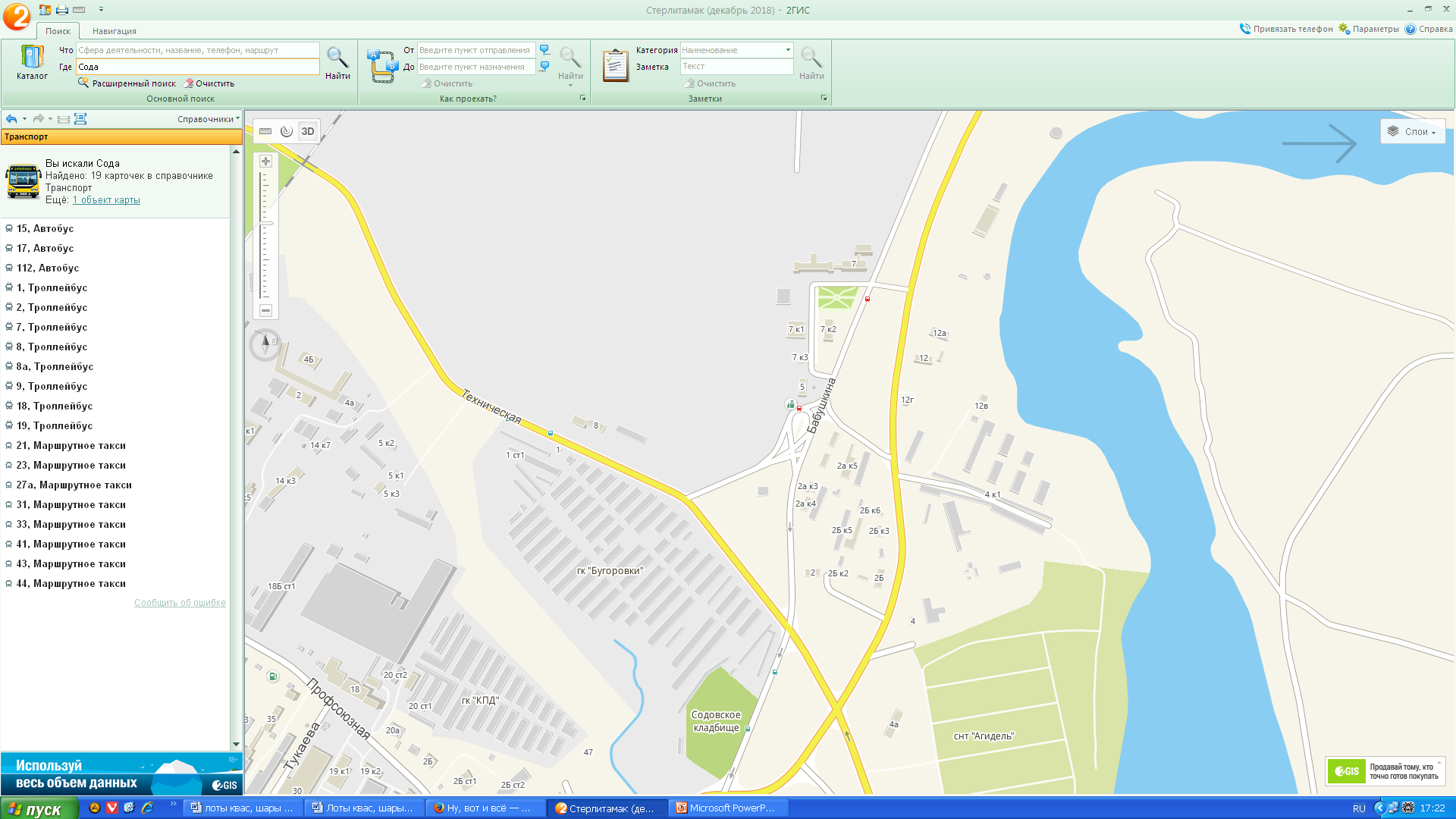 морозильная установкаторговля  мороженым33393,30 руб.с    01.05.2019           по  01.10.2019№ в Схеме НТОМесторасположение нестационарного торгового объектаВид нестационарного торгового объектаСпециализация нестационарного торгового объектаПлощадь торгового объектаНачальная стоимость лотаСрок действия договора2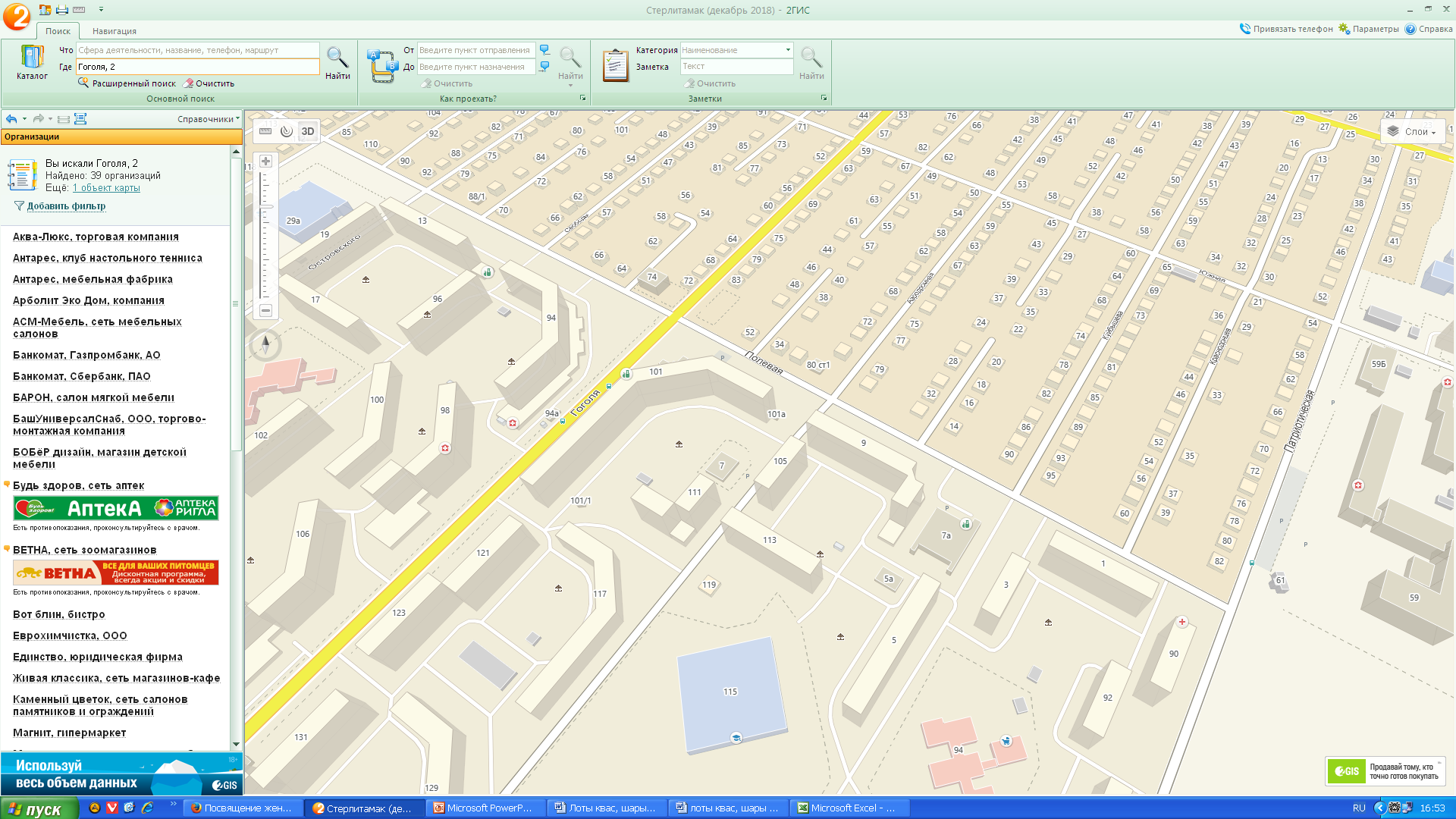 морозильная установкаторговля  мороженым35552,67 руб.с    01.05.2019           по  01.10.2019№ в Схеме НТОМесторасположение нестационарного торгового объектаВид нестационарного торгового объектаСпециализация нестационарного торгового объектаПлощадь торгового объектаНачальная стоимость лотаСрок действия договора3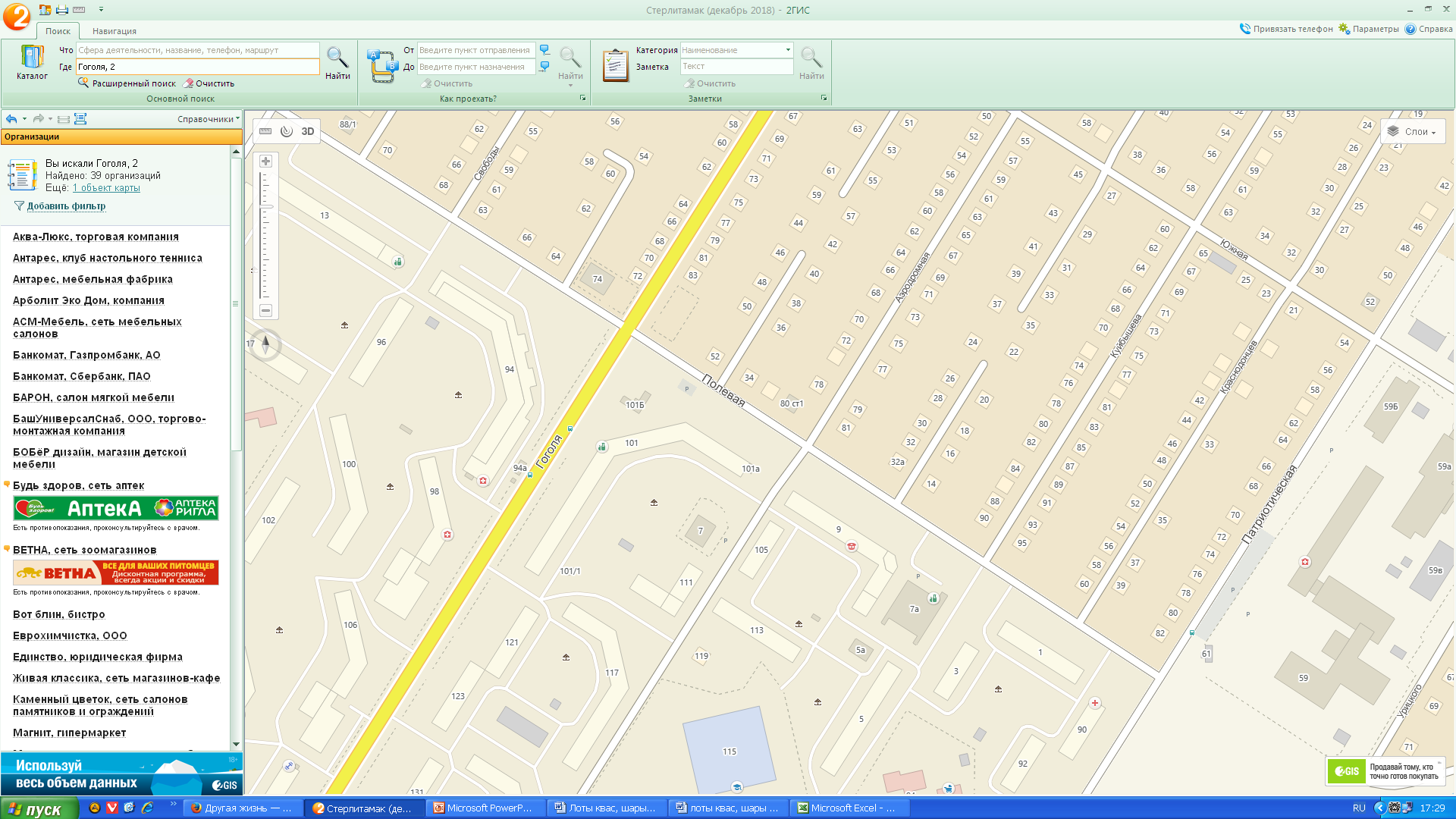 морозильная установкаторговля  мороженым35552,67 руб.с    01.05.2019           по  01.10.2019№ в Схеме НТОМесторасположение нестационарного торгового объектаВид нестационарного торгового объектаСпециализация нестационарного торгового объектаПлощадь торгового объектаНачальная стоимость лотаСрок действия договора4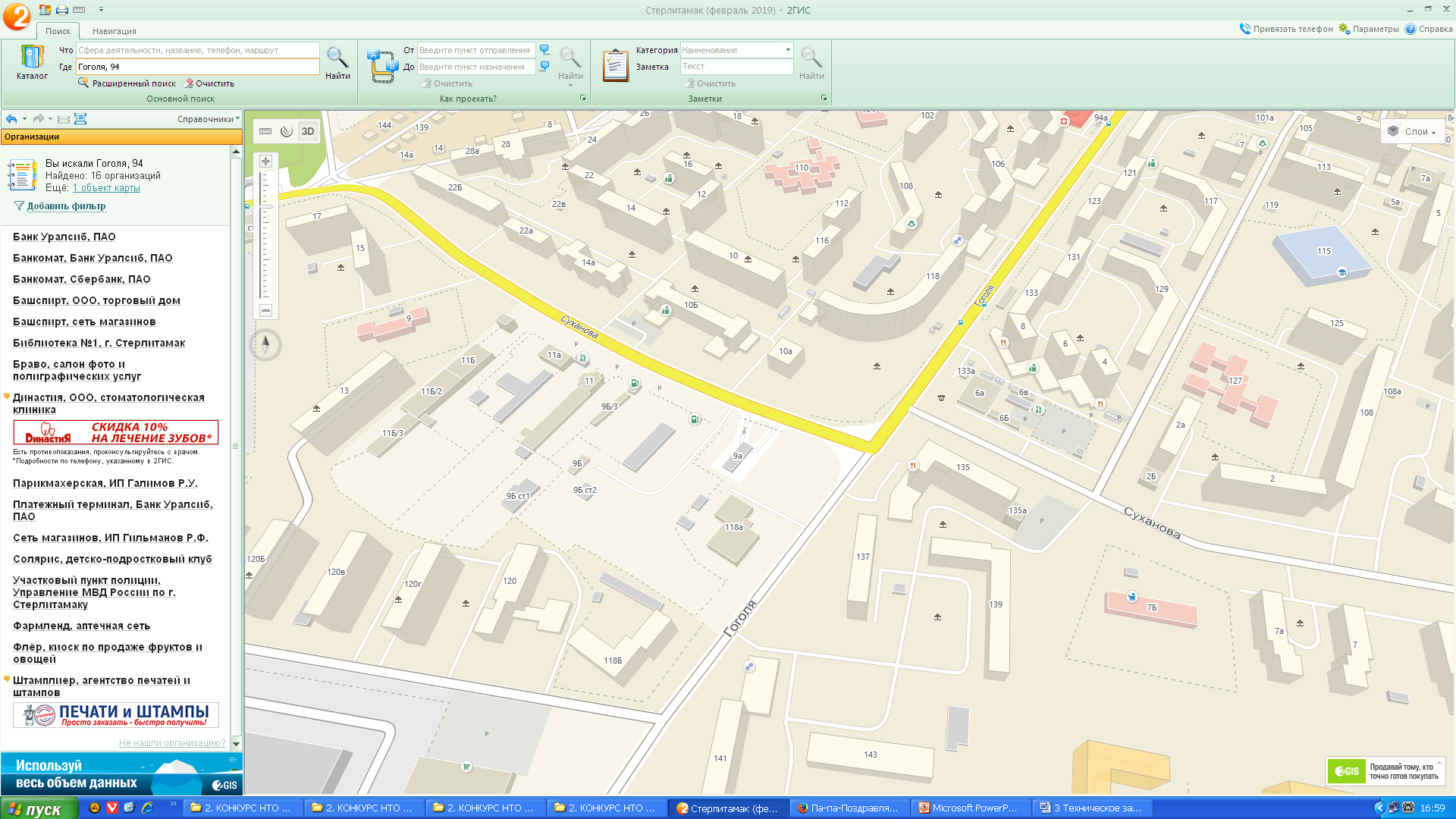 морозильная установкаторговля  мороженым35552,67 руб.с    01.05.2019           по  01.10.2019№ в Схеме НТОМесторасположение нестационарного торгового объектаВид нестационарного торгового объектаСпециализация нестационарного торгового объектаПлощадь торгового объектаНачальная стоимость лотаСрок действия договора5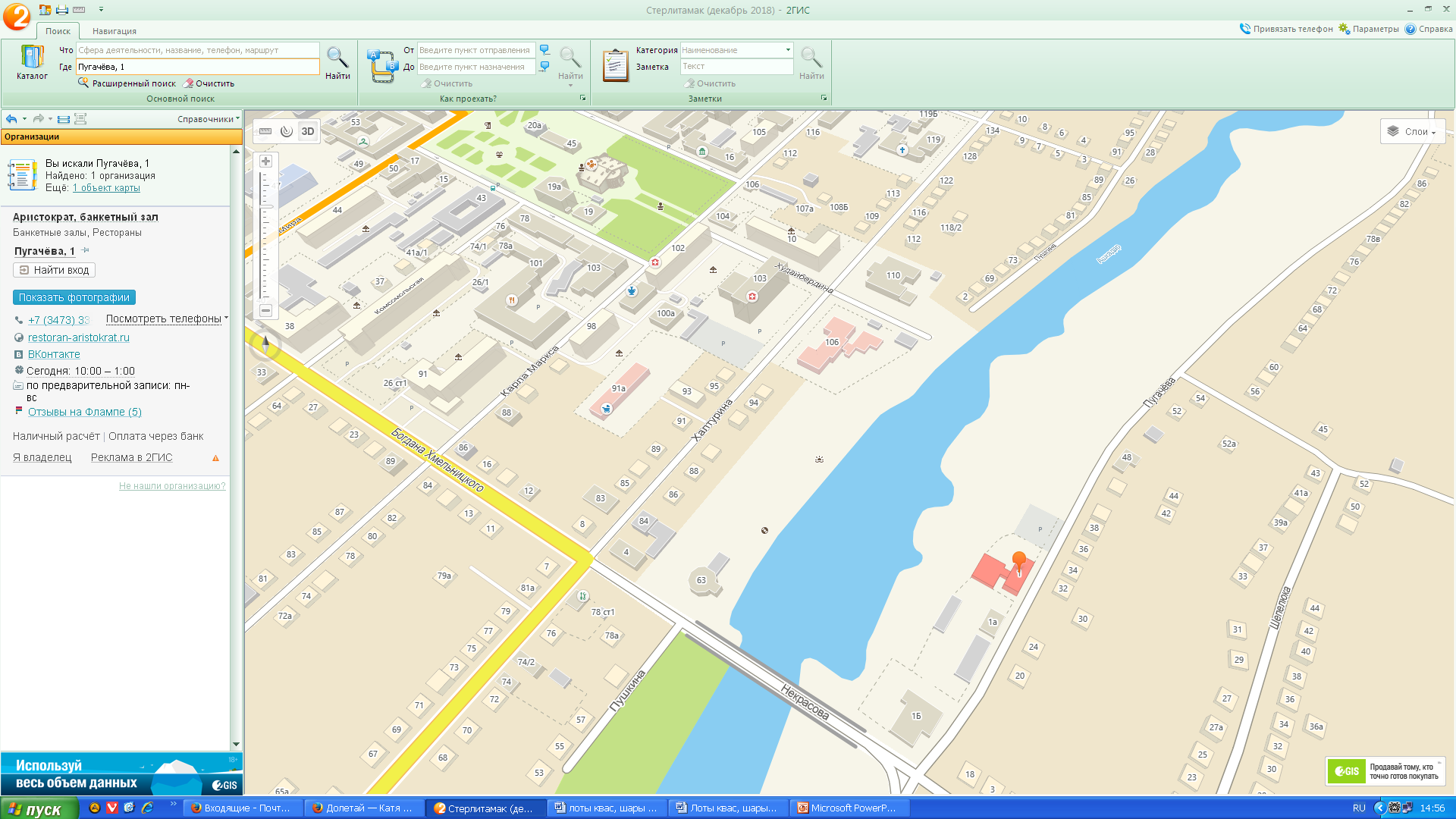 морозильная установкаторговля  мороженым33393,30 руб.с    01.05.2019           по  01.10.2019№ в Схеме НТОМесторасположение нестационарного торгового объектаВид нестационарного торгового объектаСпециализация нестационарного торгового объектаПлощадь торгового объектаНачальная стоимость лотаСрок действия договора6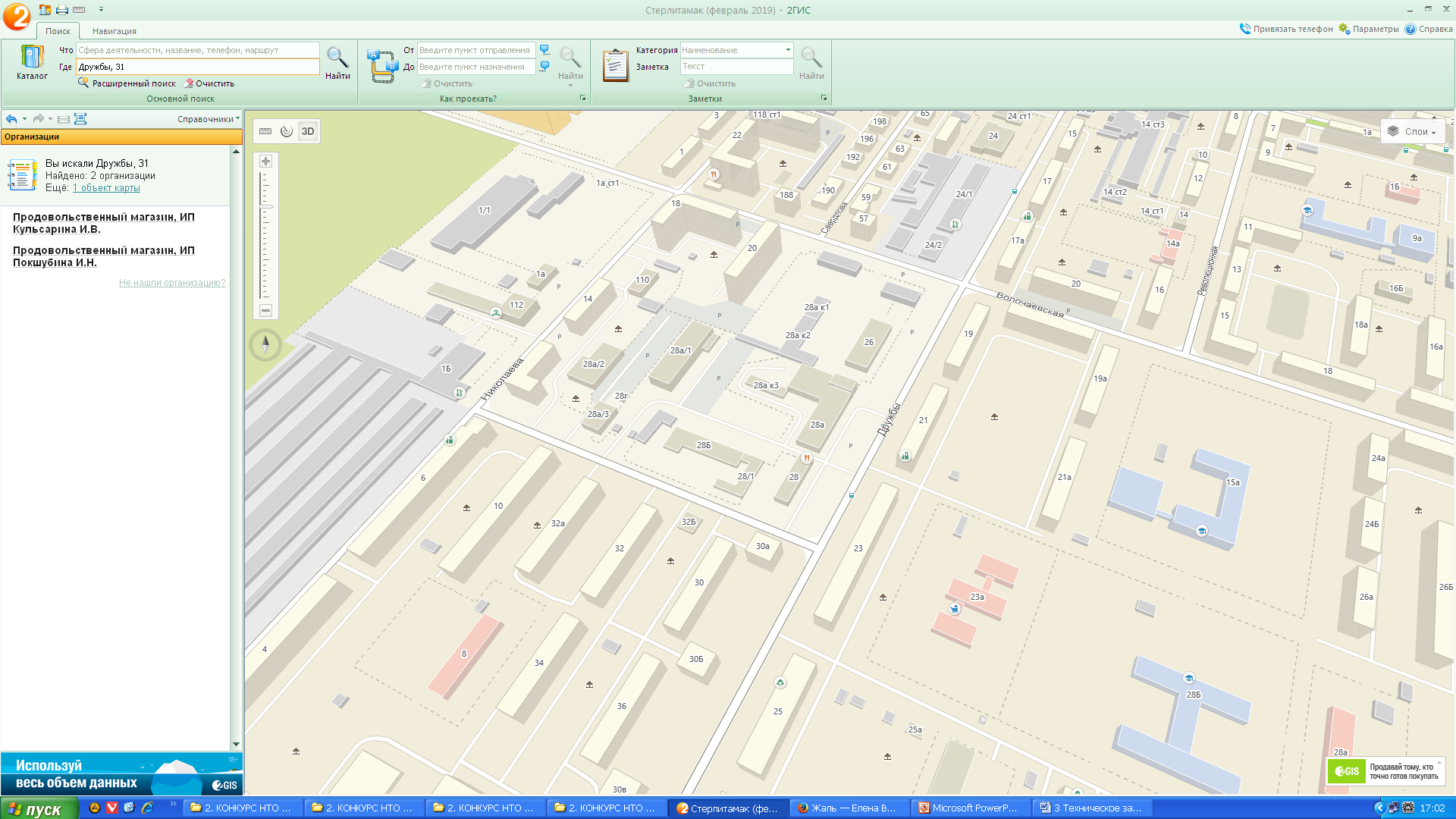 морозильная установкаторговля  мороженым33393,30 руб.с    01.05.2019           по  01.10.2019№ в Схеме НТОМесторасположение нестационарного торгового объектаВид нестационарного торгового объектаСпециализация нестационарного торгового объектаПлощадь торгового объектаНачальная стоимость лотаСрок действия договора7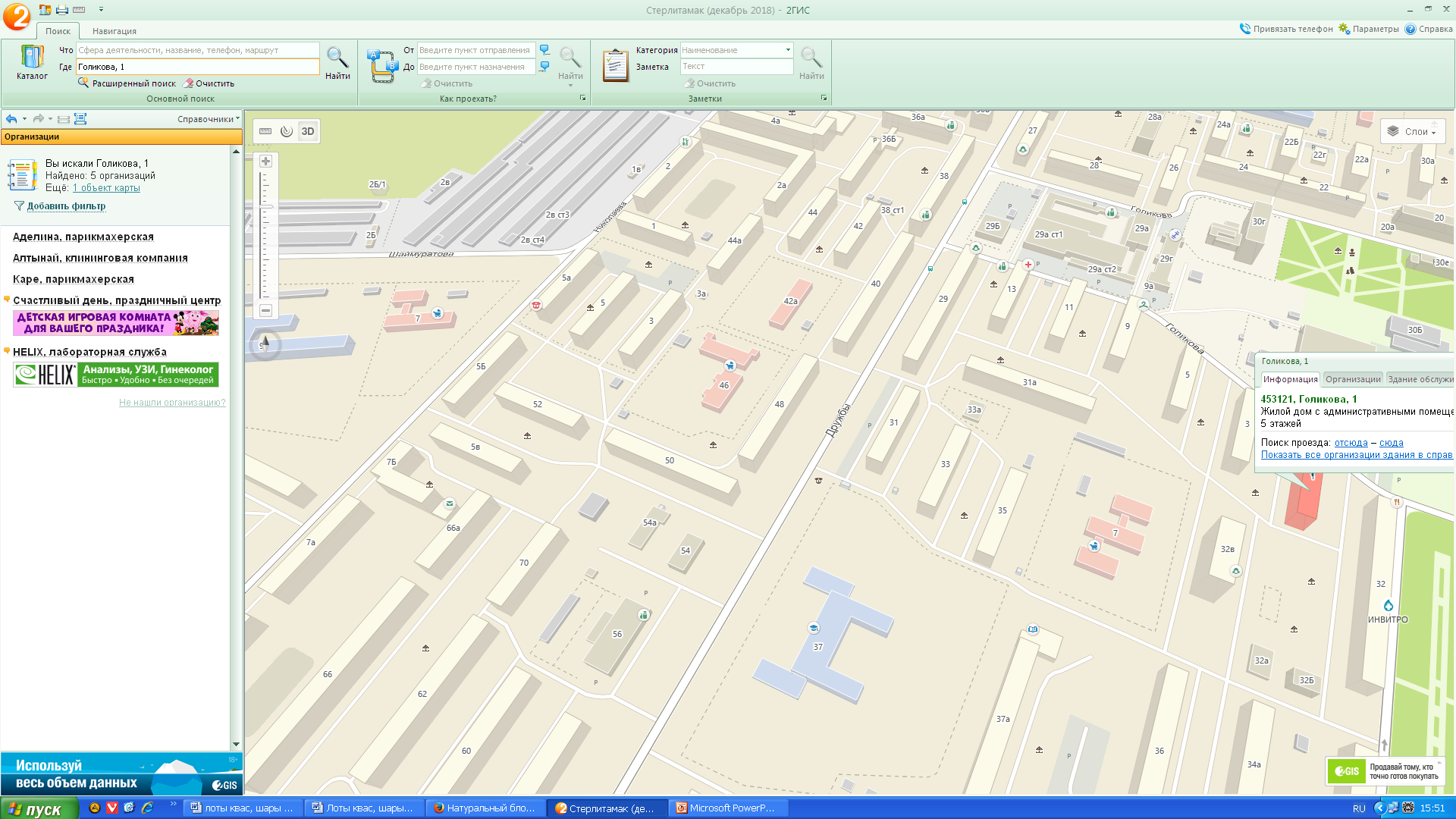 морозильная установкаторговля  мороженым33393,30 руб.с    01.05.2019           по  01.10.2019№ в Схеме НТОМесторасположение нестационарного торгового объектаВид нестационарного торгового объектаСпециализация нестационарного торгового объектаПлощадь торгового объектаНачальная стоимость лотаСрок действия договора8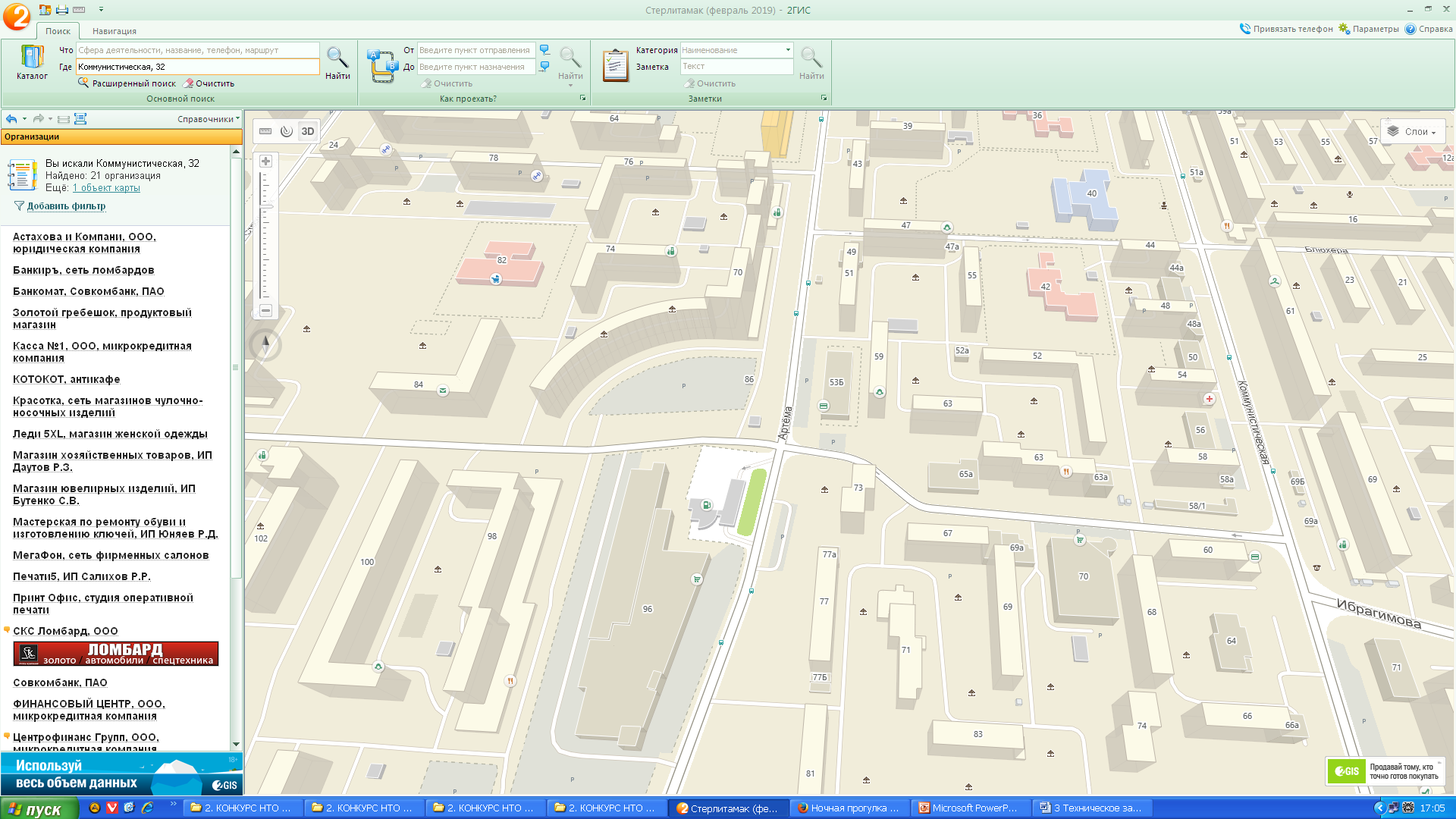 морозильная установкаторговля  мороженым33393,30 руб.с    01.05.2019           по  01.10.2019№ в Схеме НТОМесторасположение нестационарного торгового объектаВид нестационарного торгового объектаСпециализация нестационарного торгового объектаПлощадь торгового объектаНачальная стоимость лотаСрок действия договора9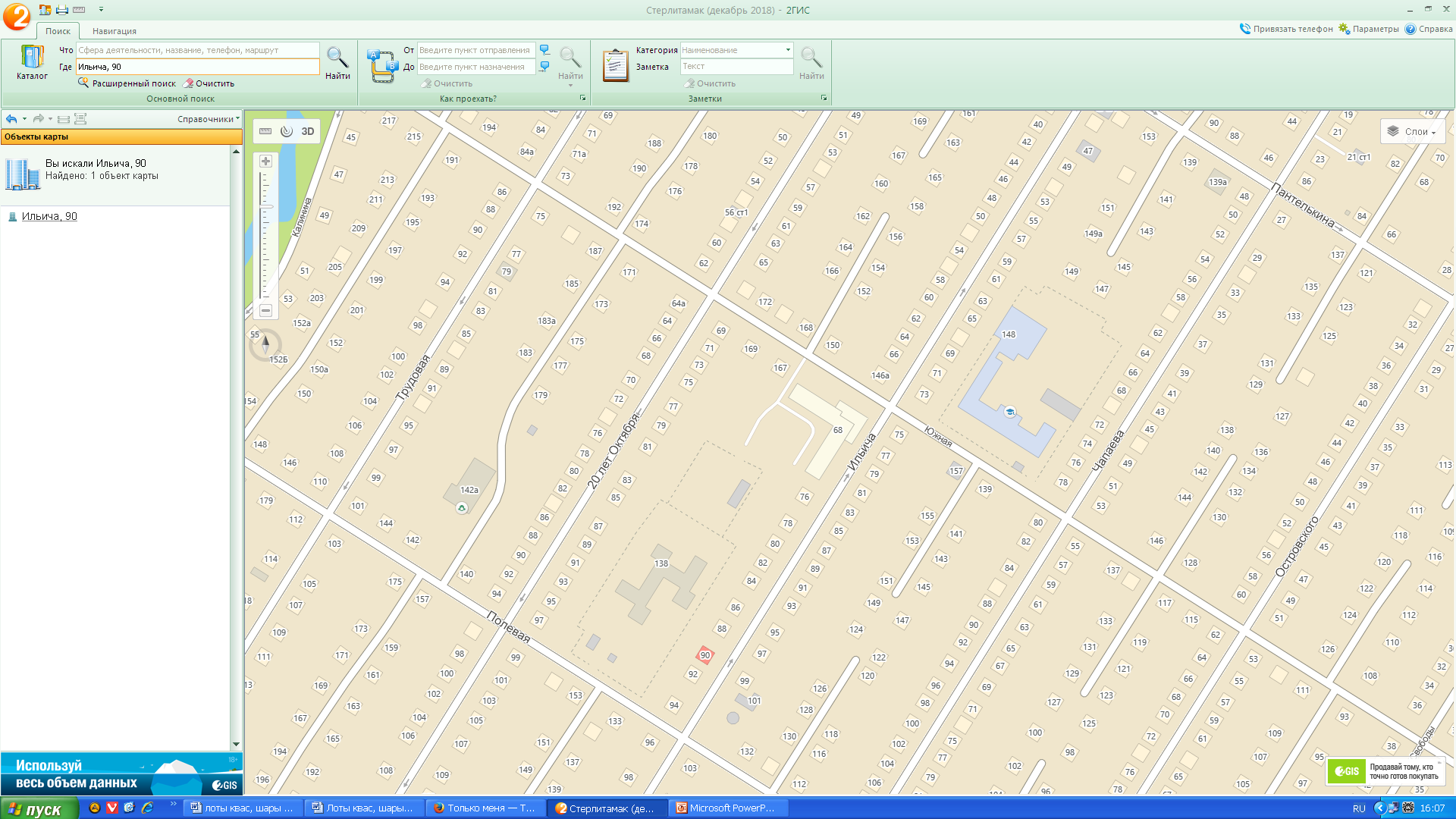 морозильная установкаторговля  мороженым33393,30 руб.с    01.05.2019           по  01.10.2019№ в Схеме НТОМесторасположение нестационарного торгового объектаВид нестационарного торгового объектаСпециализация нестационарного торгового объектаПлощадь торгового объектаНачальная стоимость лотаСрок действия договора10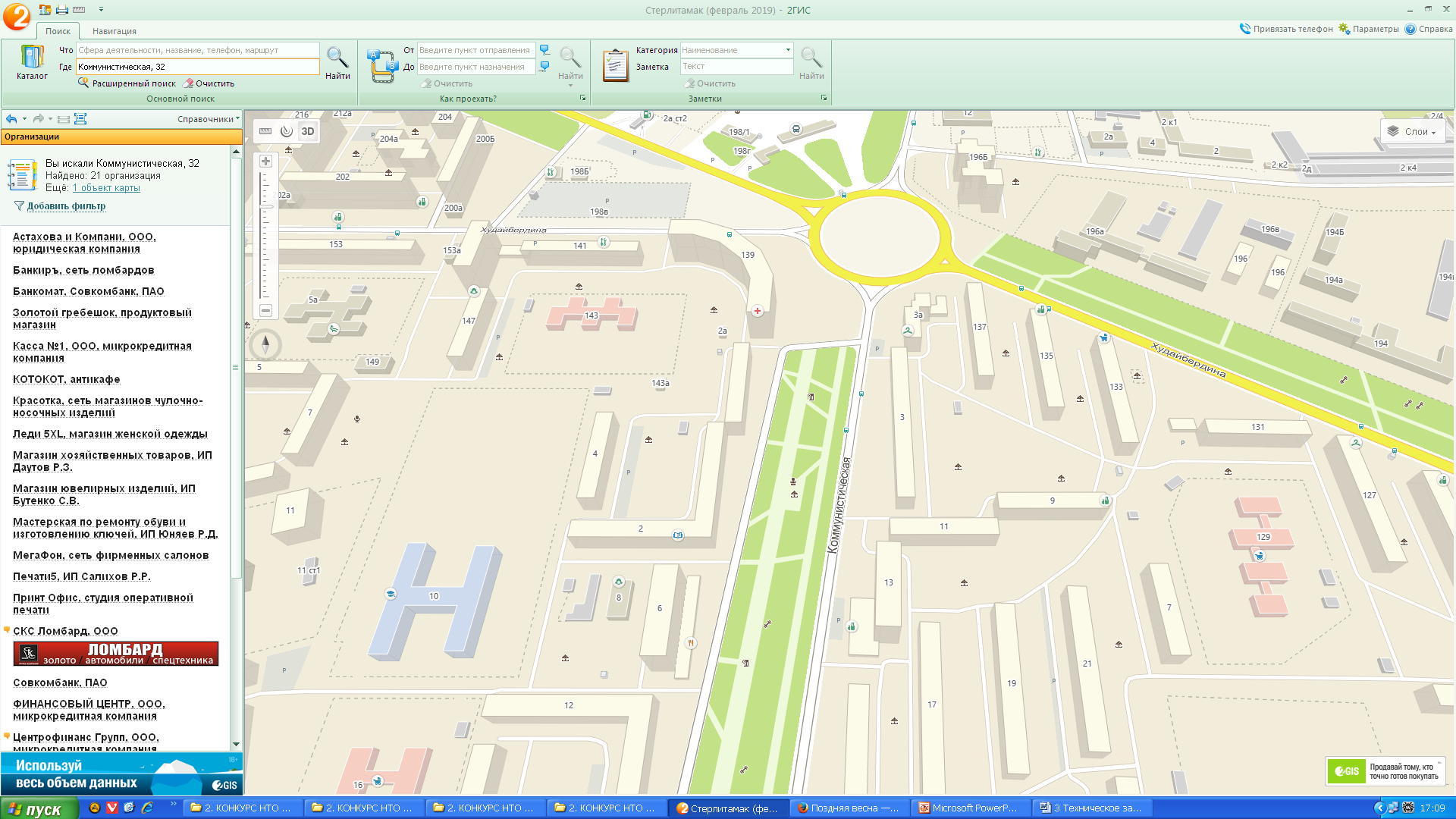 морозильная установкаторговля  мороженым36169,63 руб.с    01.05.2019           по  01.10.2019№ в Схеме НТОМесторасположение нестационарного торгового объектаВид нестационарного торгового объектаСпециализация нестационарного торгового объектаПлощадь торгового объектаНачальная стоимость лотаСрок действия договора11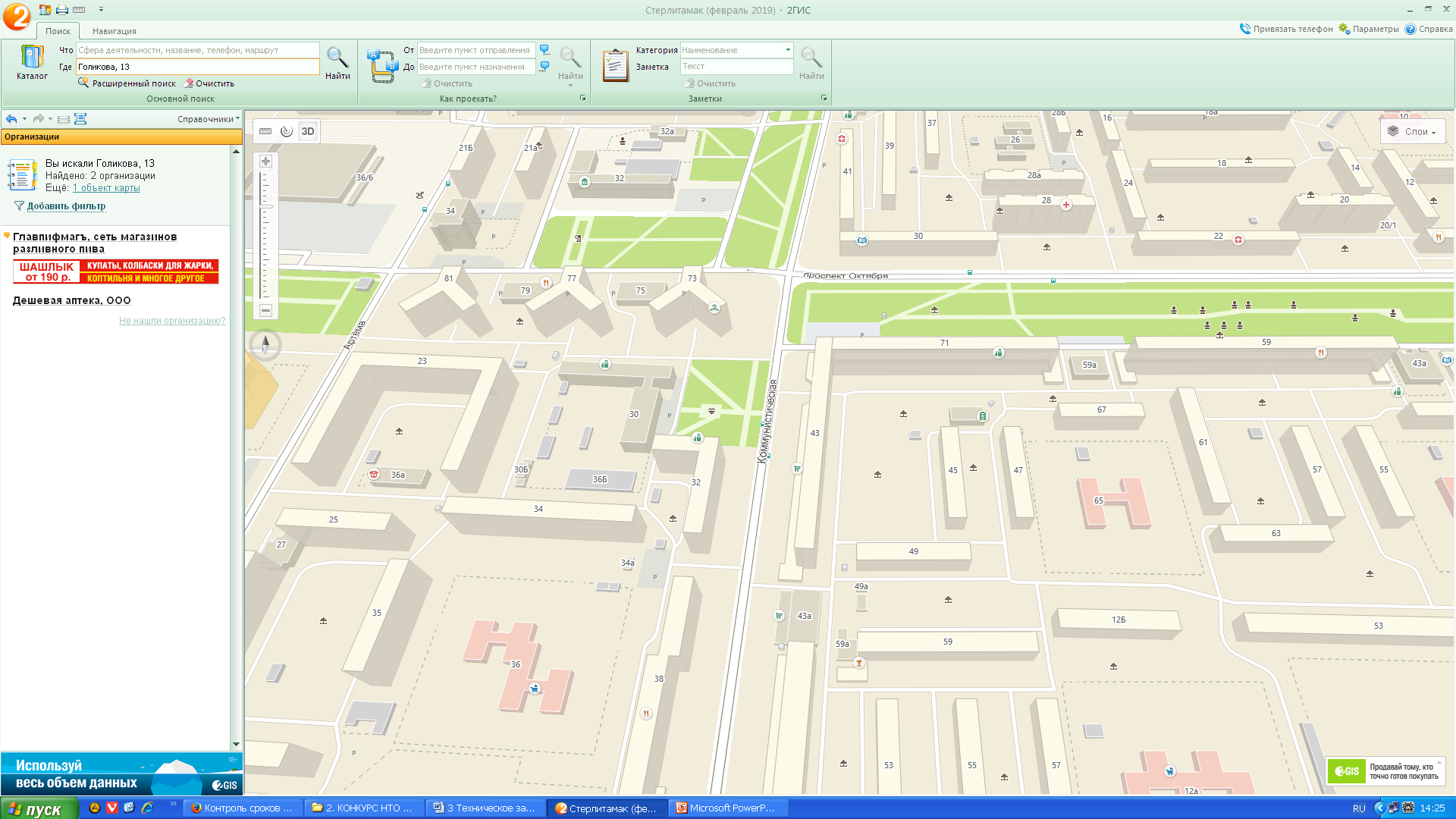 морозильная установкаторговля  мороженым36169,63 руб.с    01.05.2019           по  01.10.2019№ в Схеме НТОМесторасположение нестационарного торгового объектаВид нестационарного торгового объектаСпециализация нестационарного торгового объектаПлощадь торгового объектаНачальная стоимость лотаСрок действия договора12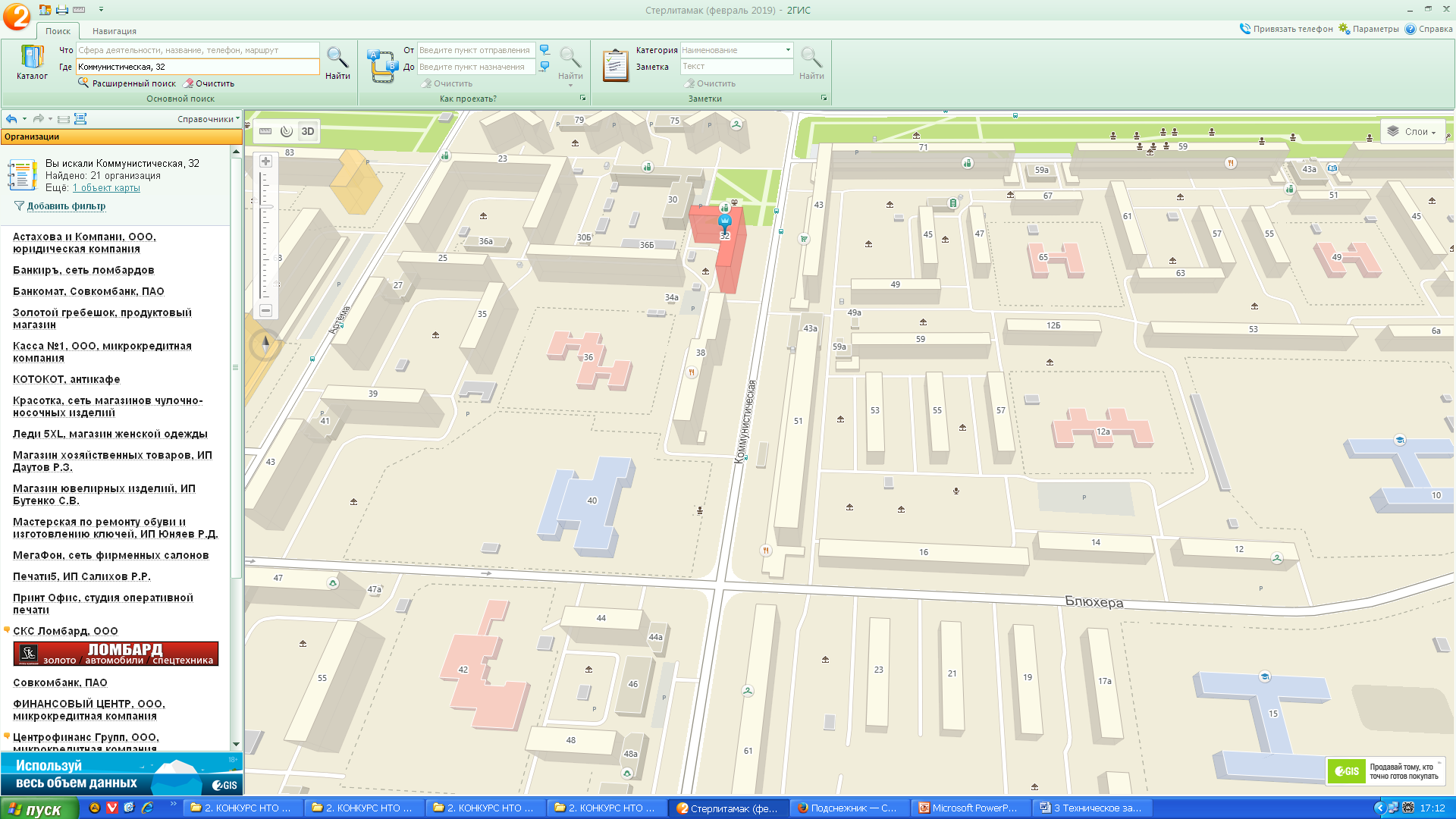 морозильная установкаторговля  мороженым36169,63 руб.с    01.05.2019           по  01.10.2019№ в Схеме НТОМесторасположение нестационарного торгового объектаВид нестационарного торгового объектаСпециализация нестационарного торгового объектаПлощадь торгового объектаНачальная стоимость лотаСрок действия договора13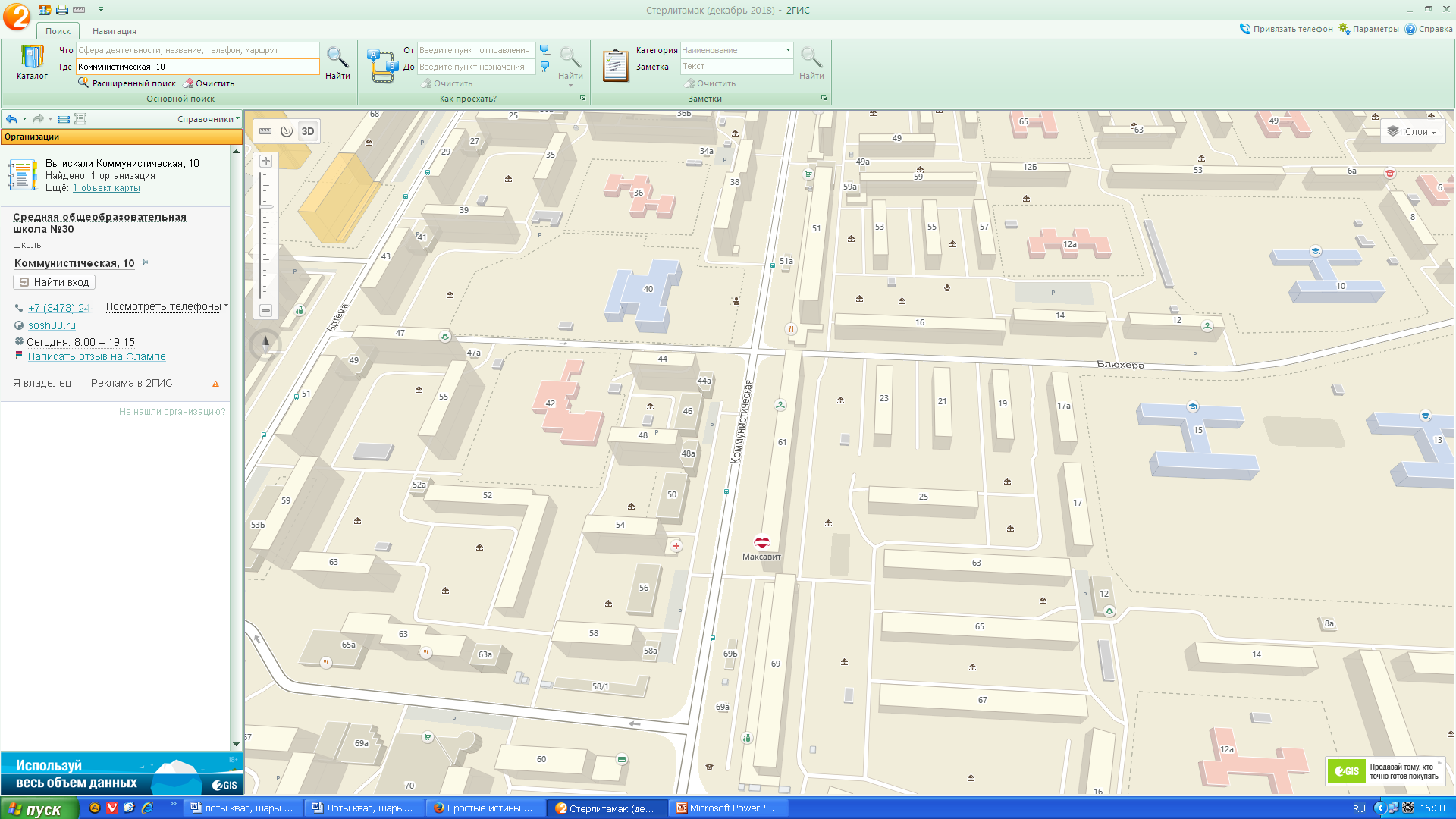 морозильная установкаторговля  мороженым36169,63 руб.с    01.05.2019           по  01.10.2019№ в Схеме НТОМесторасположение нестационарного торгового объектаВид нестационарного торгового объектаСпециализация нестационарного торгового объектаПлощадь торгового объектаНачальная стоимость лотаСрок действия договора14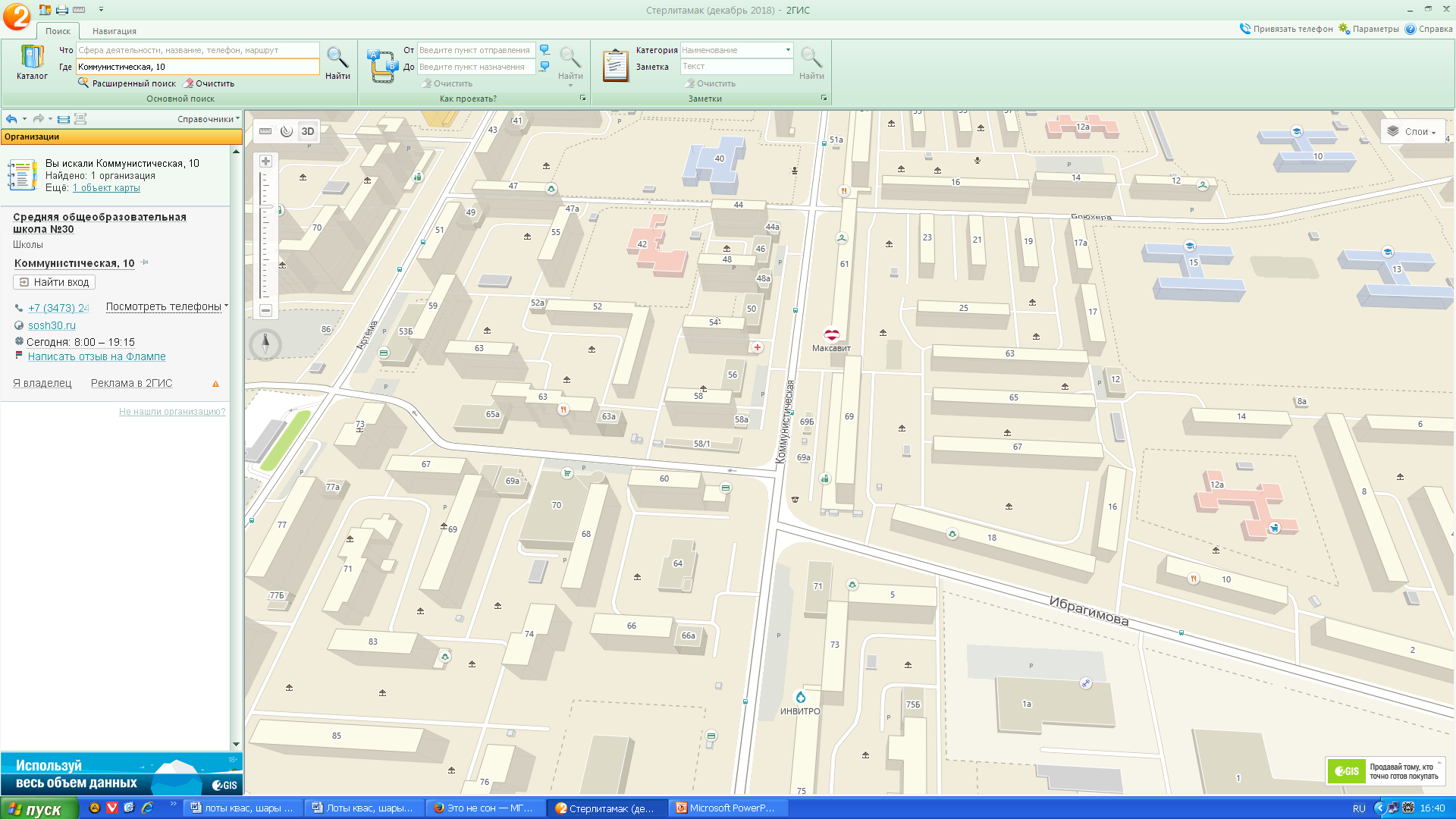 морозильная установкаторговля  мороженым36169,63 руб.с    01.05.2019           по  01.10.2019№ в Схеме НТОМесторасположение нестационарного торгового объектаВид нестационарного торгового объектаСпециализация нестационарного торгового объектаПлощадь торгового объектаНачальная стоимость лотаСрок действия договора15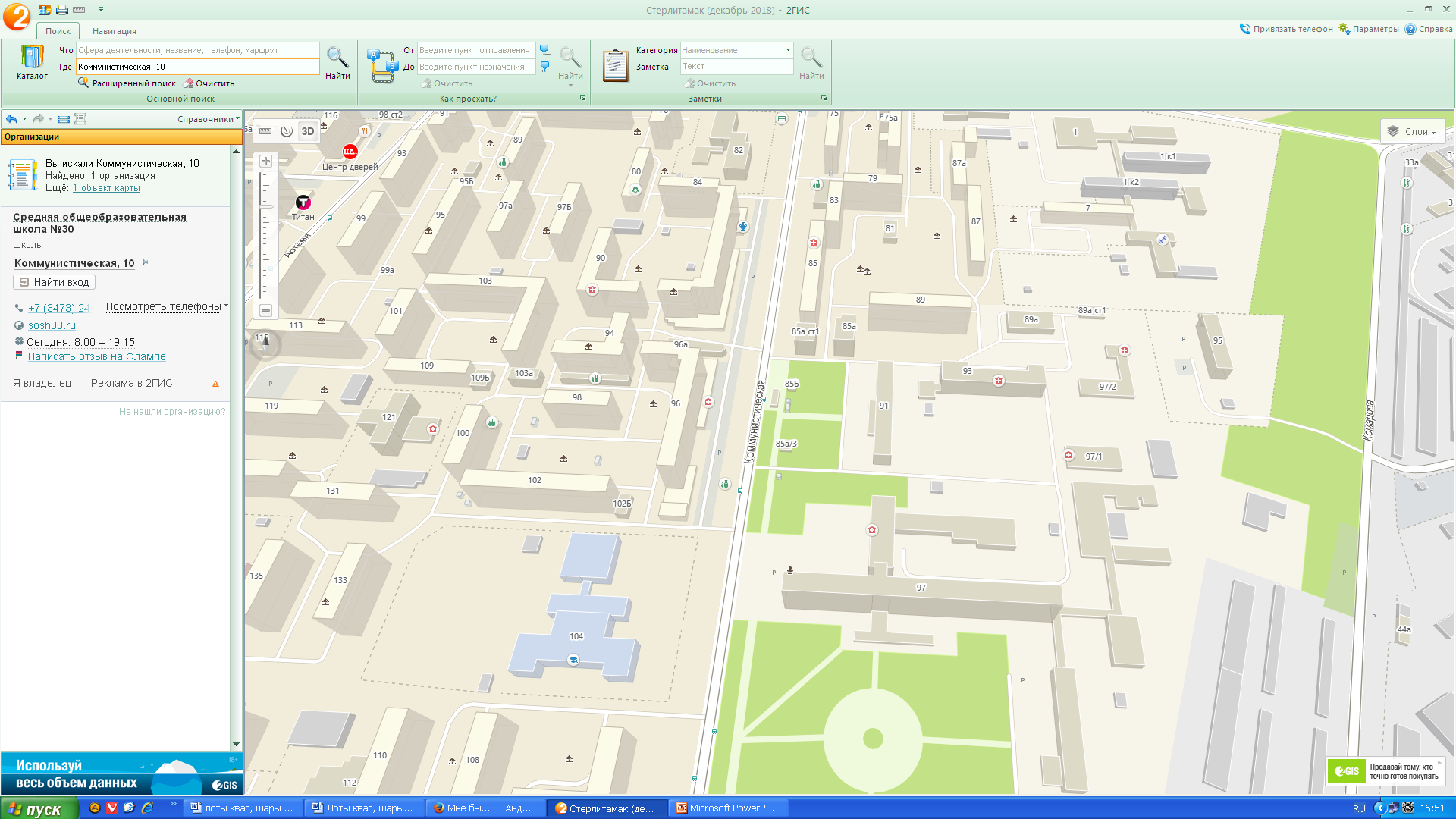 морозильная установкаторговля  мороженым36169,63 руб.с    01.05.2019           по  01.10.2019№ в Схеме НТОМесторасположение нестационарного торгового объектаВид нестационарного торгового объектаСпециализация нестационарного торгового объектаПлощадь торгового объектаНачальная стоимость лотаСрок действия договора16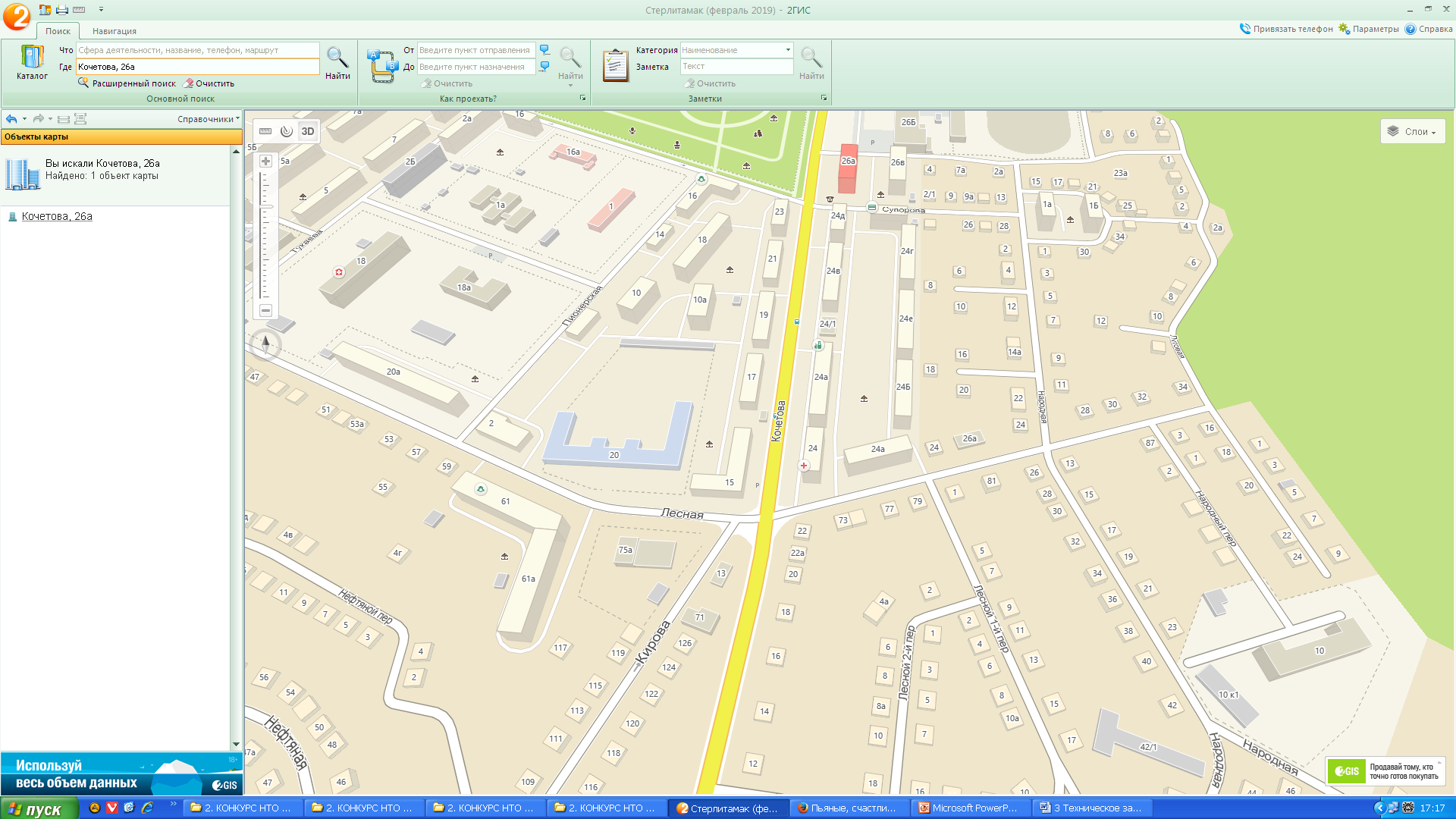 морозильная установкаторговля  мороженым33393,30 руб.с    01.05.2019           по  01.10.2019№ в Схеме НТОМесторасположение нестационарного торгового объектаВид нестационарного торгового объектаСпециализация нестационарного торгового объектаПлощадь торгового объектаНачальная стоимость лотаСрок действия договора17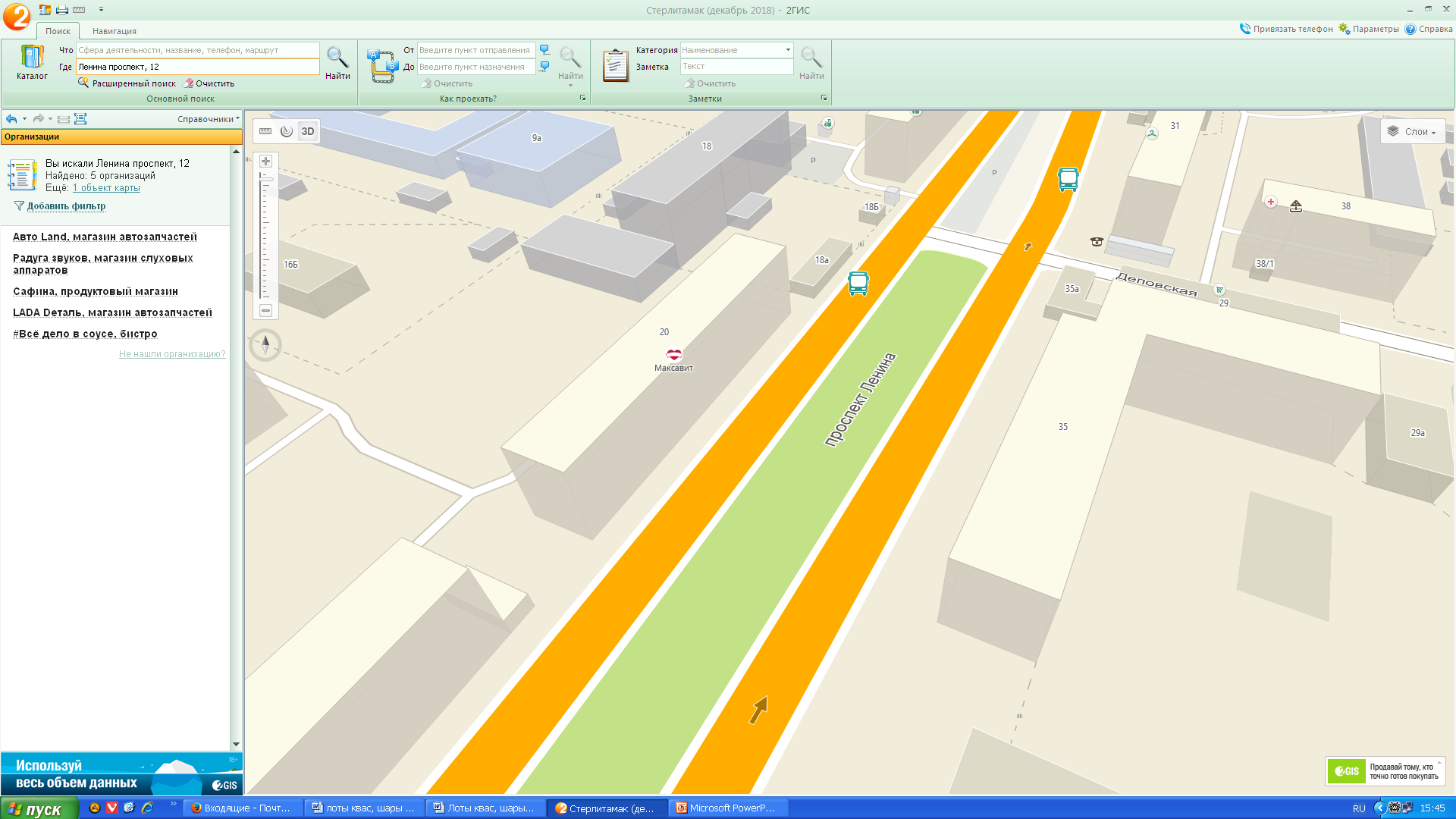 морозильная установкаторговля  мороженым36169,63 руб.с    01.05.2019           по  01.10.2019№ в Схеме НТОМесторасположение нестационарного торгового объектаВид нестационарного торгового объектаСпециализация нестационарного торгового объектаПлощадь торгового объектаНачальная стоимость лотаСрок действия договора18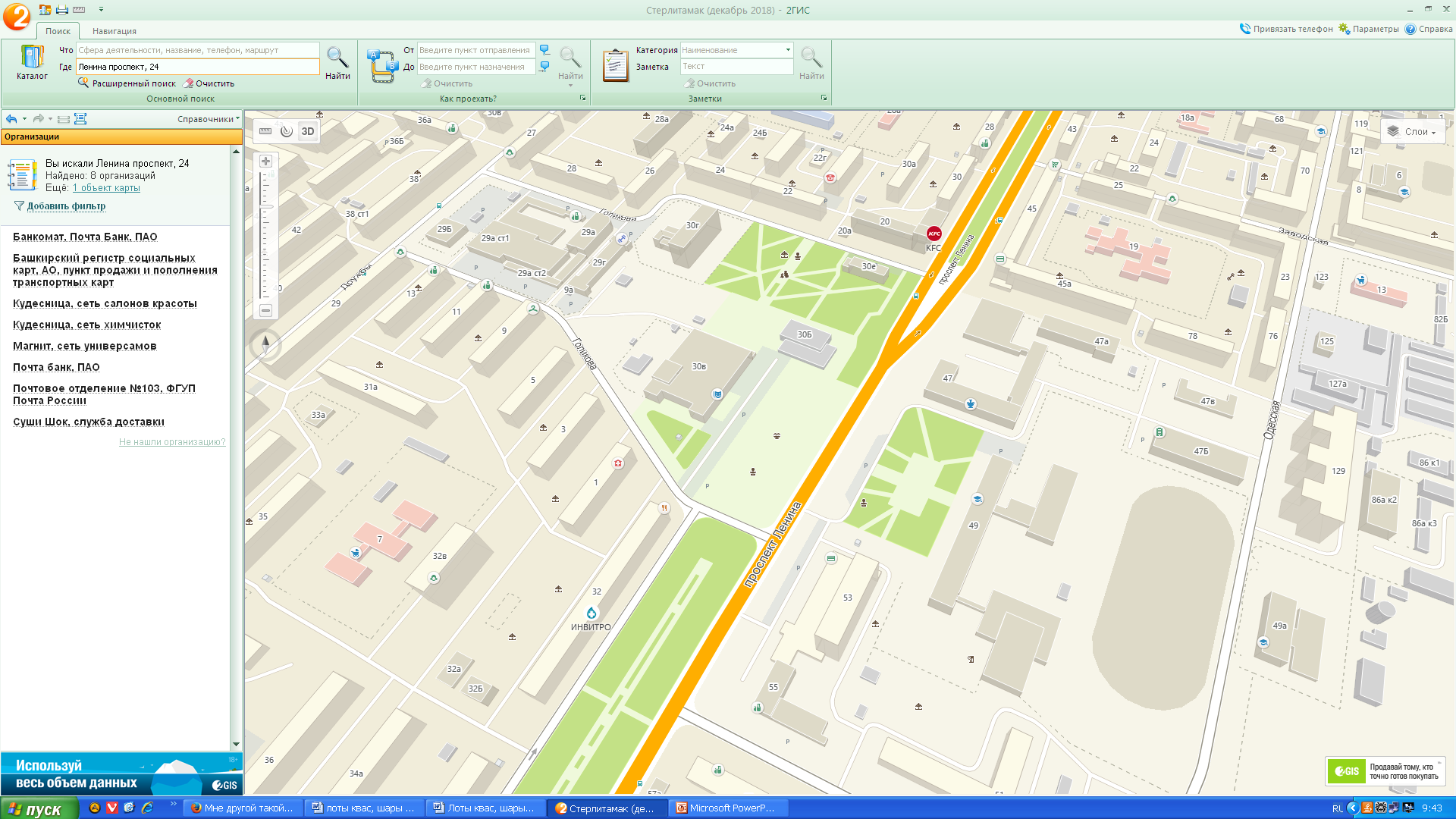 морозильная установкаторговля  мороженым36169,63 руб.с    01.05.2019           по  01.10.2019№ в Схеме НТОМесторасположение нестационарного торгового объектаВид нестационарного торгового объектаСпециализация нестационарного торгового объектаПлощадь торгового объектаНачальная стоимость лотаСрок действия договора19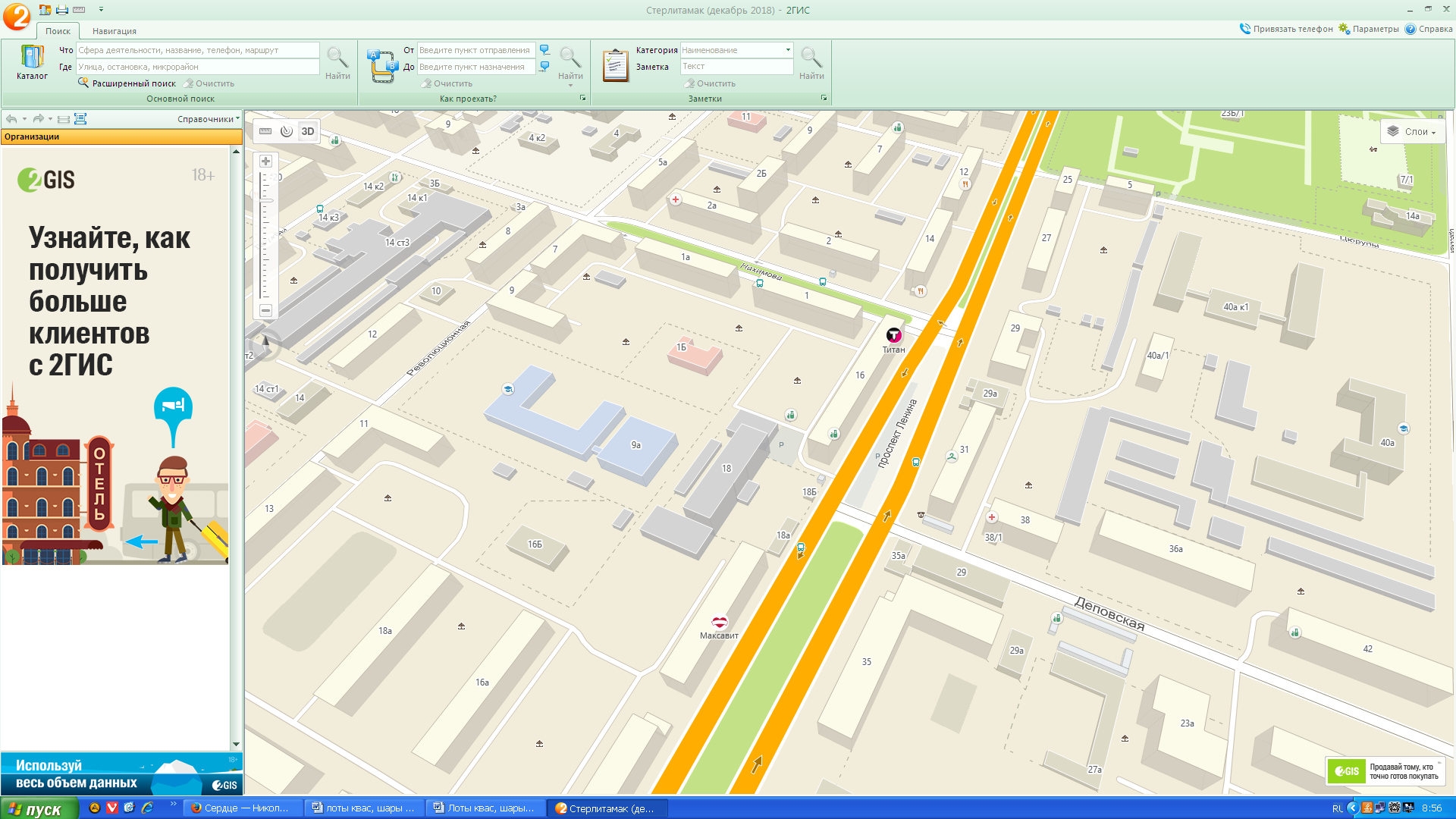 морозильная установкаторговля  мороженым36169,63 руб.с    01.05.2019           по  01.10.2019№ в Схеме НТОМесторасположение нестационарного торгового объектаВид нестационарного торгового объектаСпециализация нестационарного торгового объектаПлощадь торгового объектаНачальная стоимость лотаСрок действия договора20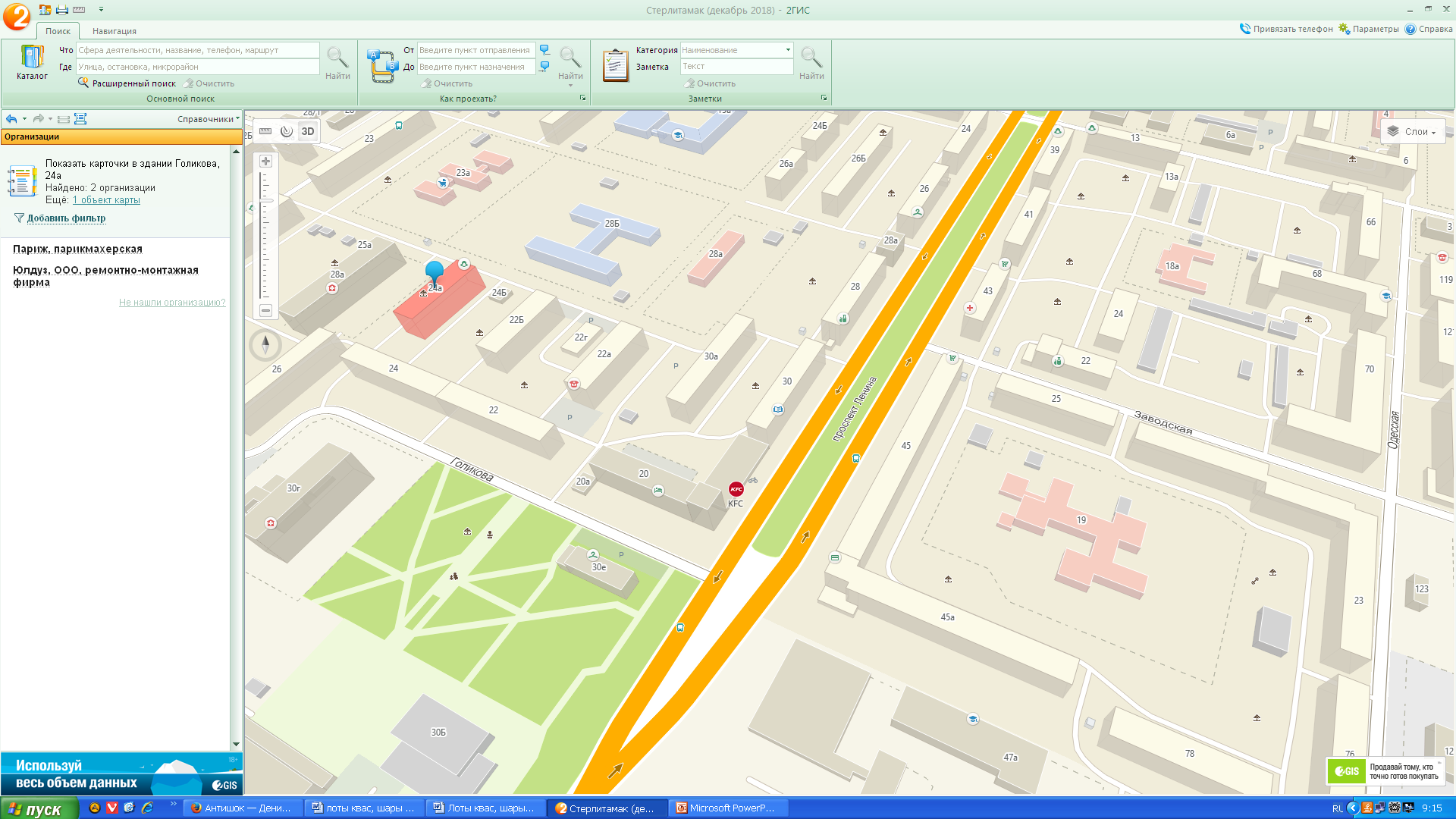 морозильная установкаторговля  мороженым36169,63 руб.с    01.05.2019           по  01.10.2019№ в Схеме НТОМесторасположение нестационарного торгового объектаВид нестационарного торгового объектаСпециализация нестационарного торгового объектаПлощадь торгового объектаНачальная стоимость лотаСрок действия договора21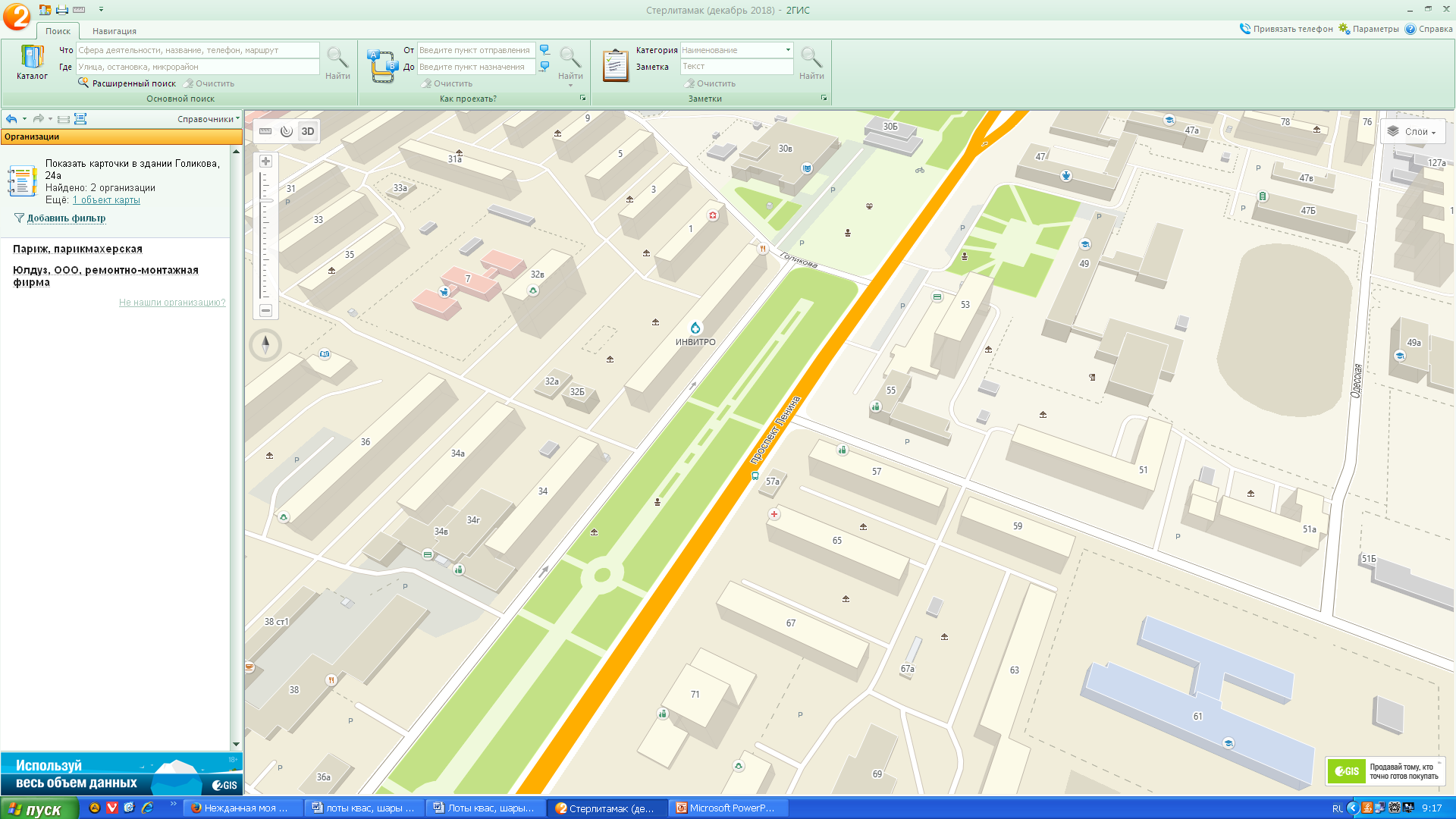 морозильная установкаторговля  мороженым36169,63 руб.с    01.05.2019           по  01.10.2019№ в Схеме НТОМесторасположение нестационарного торгового объектаВид нестационарного торгового объектаСпециализация нестационарного торгового объектаПлощадь торгового объектаНачальная стоимость лотаСрок действия договора22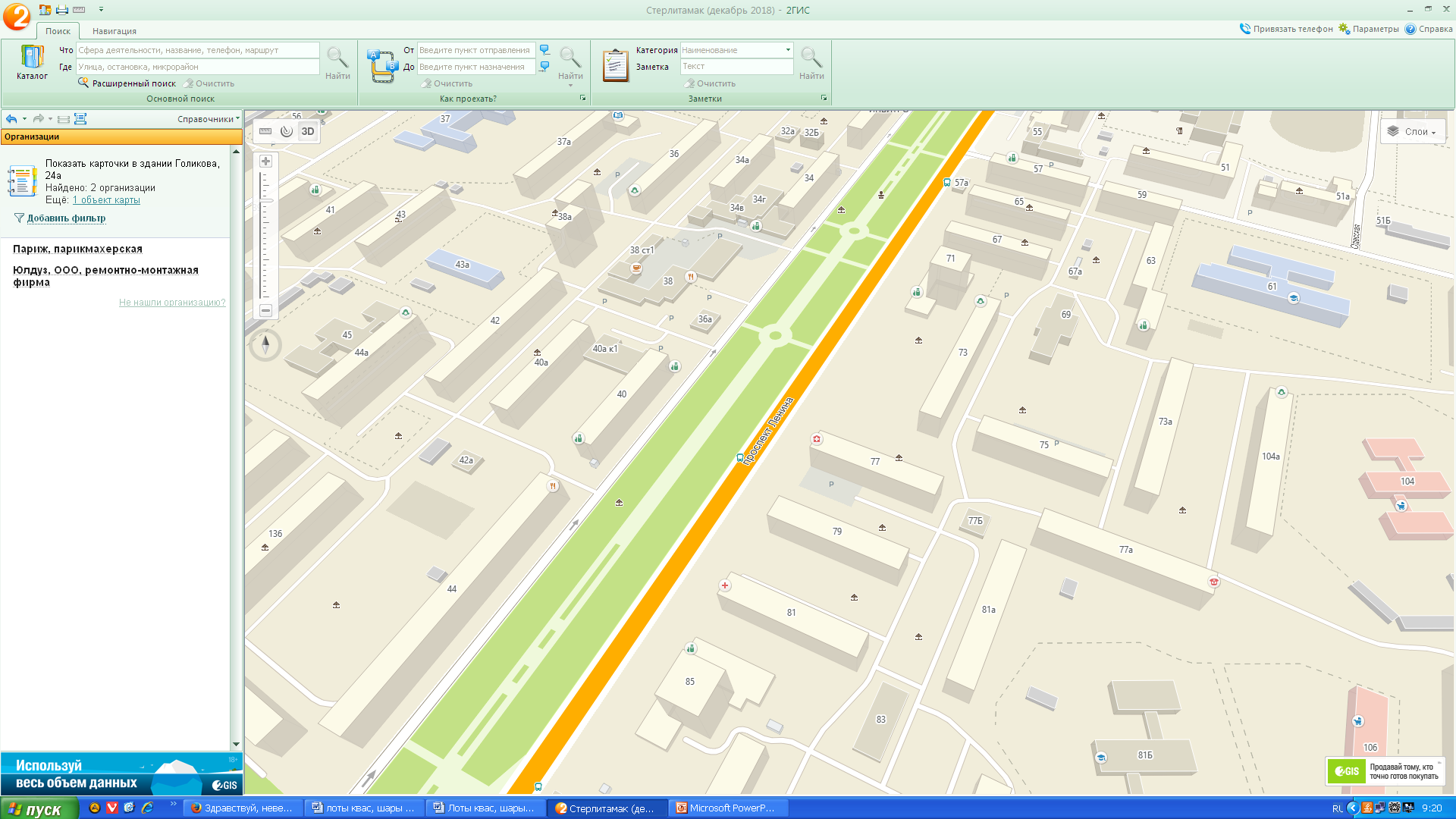 морозильная установкаторговля  мороженым36169,63 руб.с    01.05.2019           по  01.10.2019№ в Схеме НТОМесторасположение нестационарного торгового объектаВид нестационарного торгового объектаСпециализация нестационарного торгового объектаПлощадь торгового объектаНачальная стоимость лотаСрок действия договора23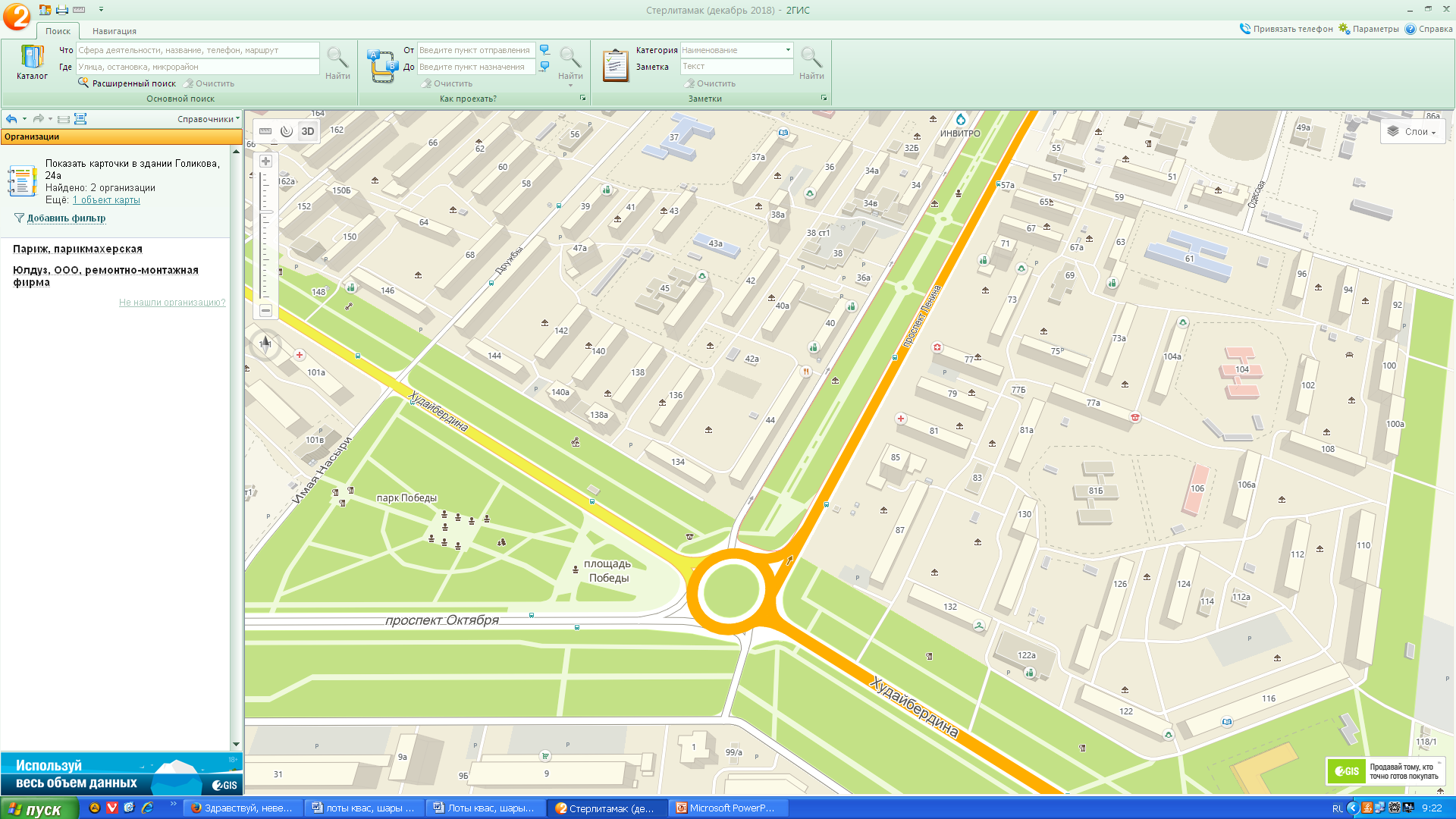 морозильная установкаторговля  мороженым36169,63 руб.с    01.05.2019           по  01.10.2019№ в Схеме НТОМесторасположение нестационарного торгового объектаВид нестационарного торгового объектаСпециализация нестационарного торгового объектаПлощадь торгового объектаНачальная стоимость лотаСрок действия договора24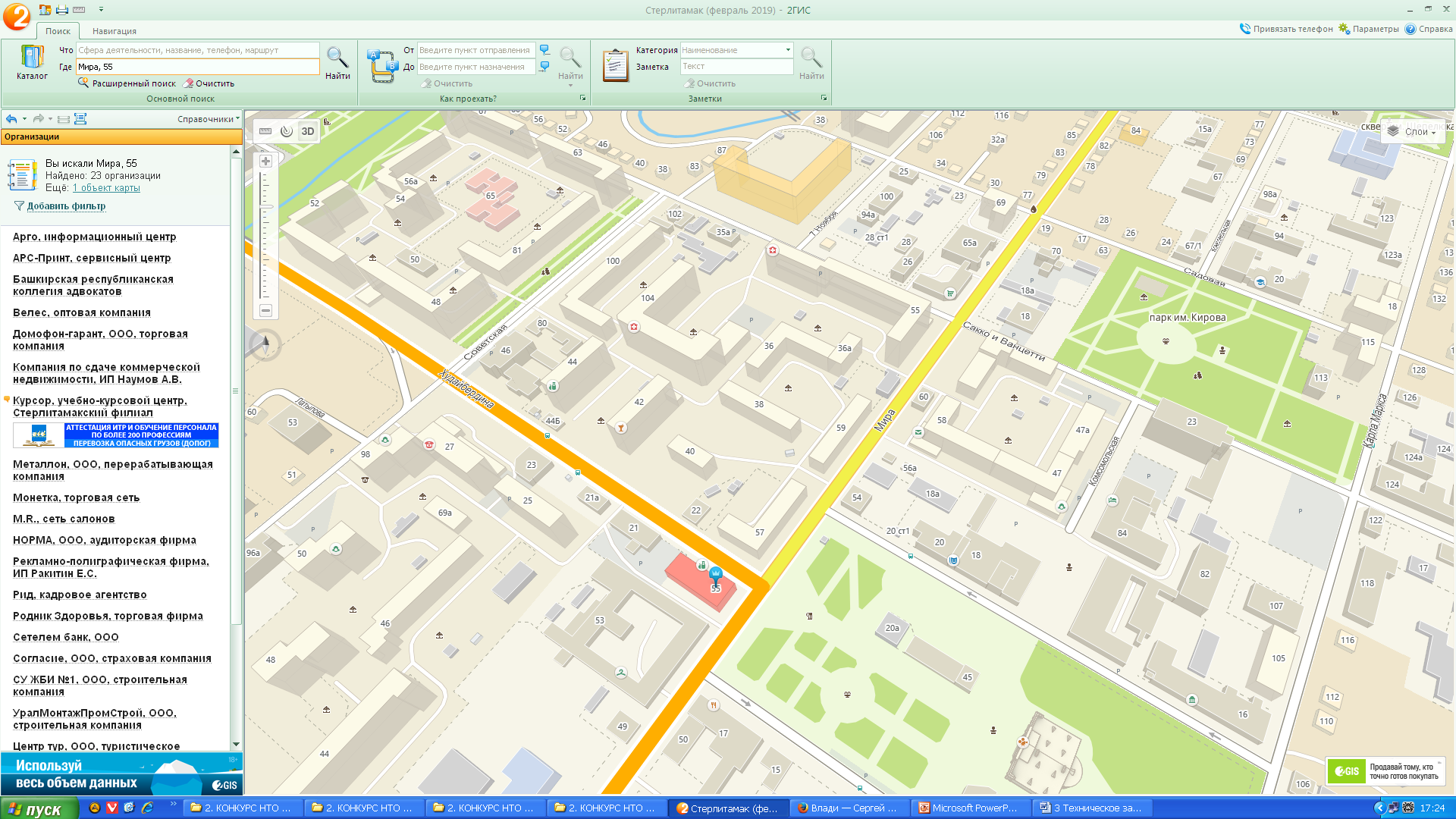 морозильная установкаторговля  мороженым35552,67 руб.с    01.05.2019           по  01.10.2019№ в Схеме НТОМесторасположение нестационарного торгового объектаВид нестационарного торгового объектаСпециализация нестационарного торгового объектаПлощадь торгового объектаНачальная стоимость лотаСрок действия договора25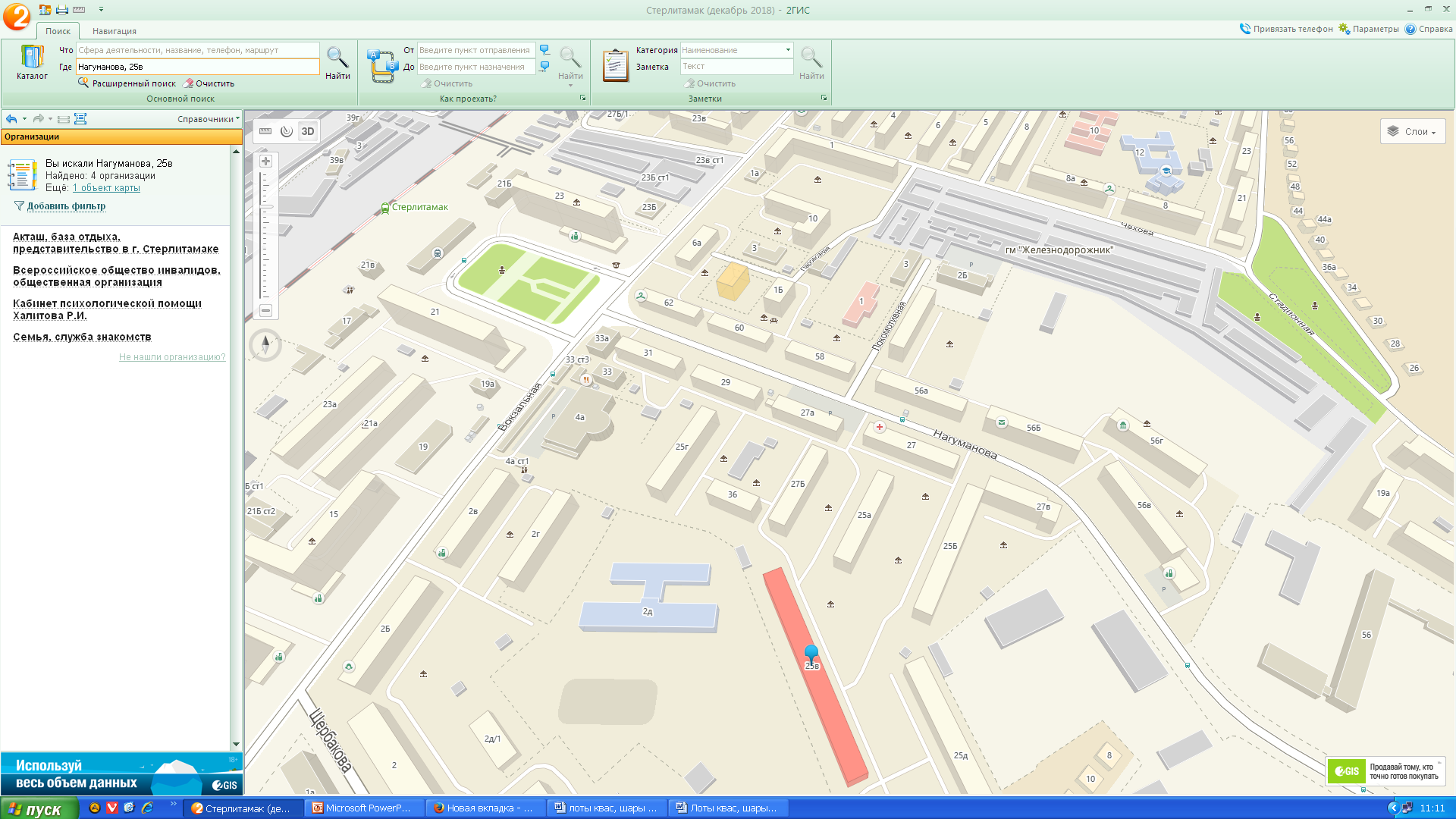 морозильная установкаторговля  мороженым33393,30 руб.с    01.05.2019           по  01.10.2019№ в Схеме НТОМесторасположение нестационарного торгового объектаВид нестационарного торгового объектаСпециализация нестационарного торгового объектаПлощадь торгового объектаНачальная стоимость лотаСрок действия договора26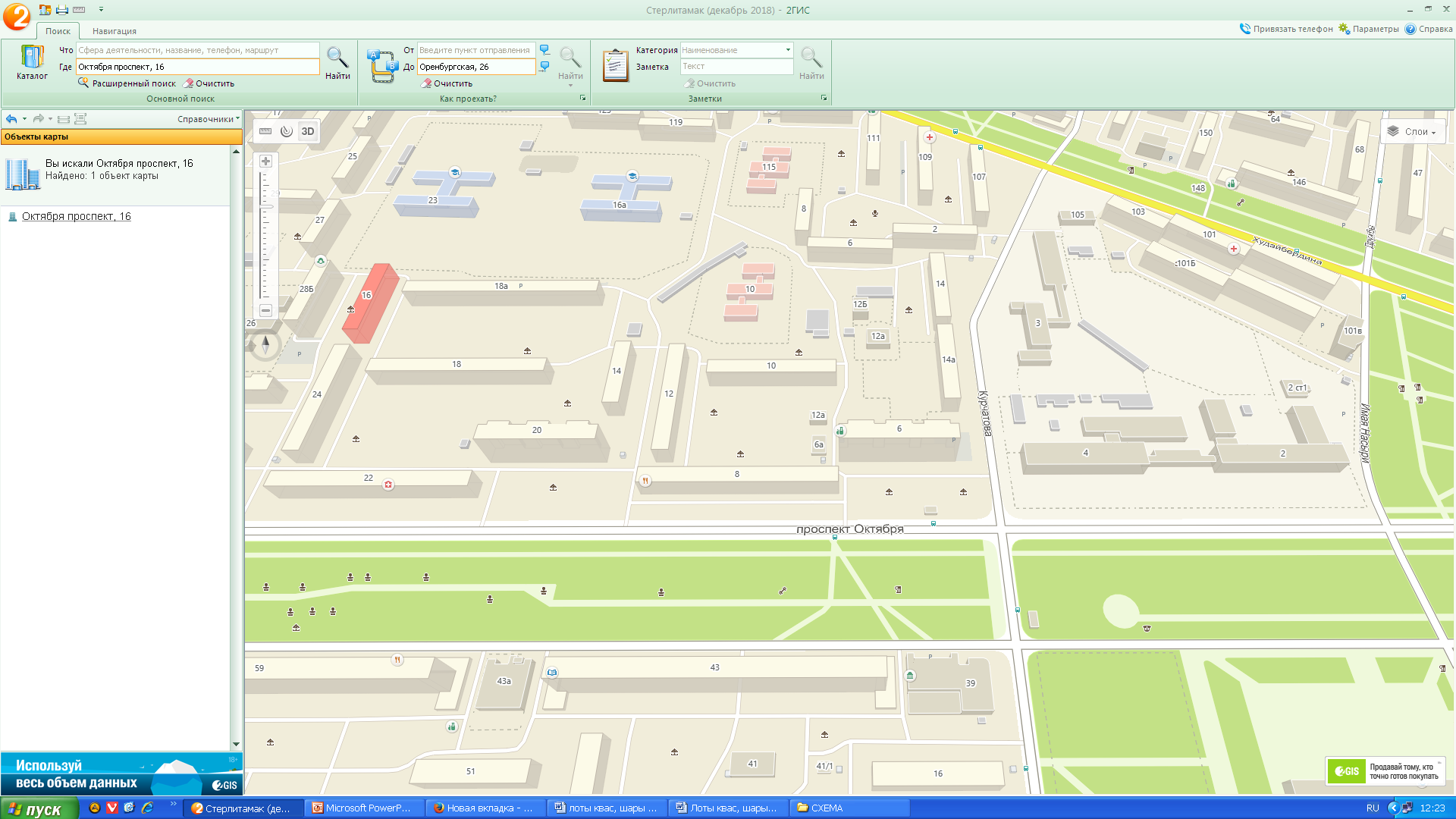 морозильная установкаторговля  мороженым36169,63 руб.с    01.05.2019           по  01.10.2019№ в Схеме НТОМесторасположение нестационарного торгового объектаВид нестационарного торгового объектаСпециализация нестационарного торгового объектаПлощадь торгового объектаНачальная стоимость лотаСрок действия договора27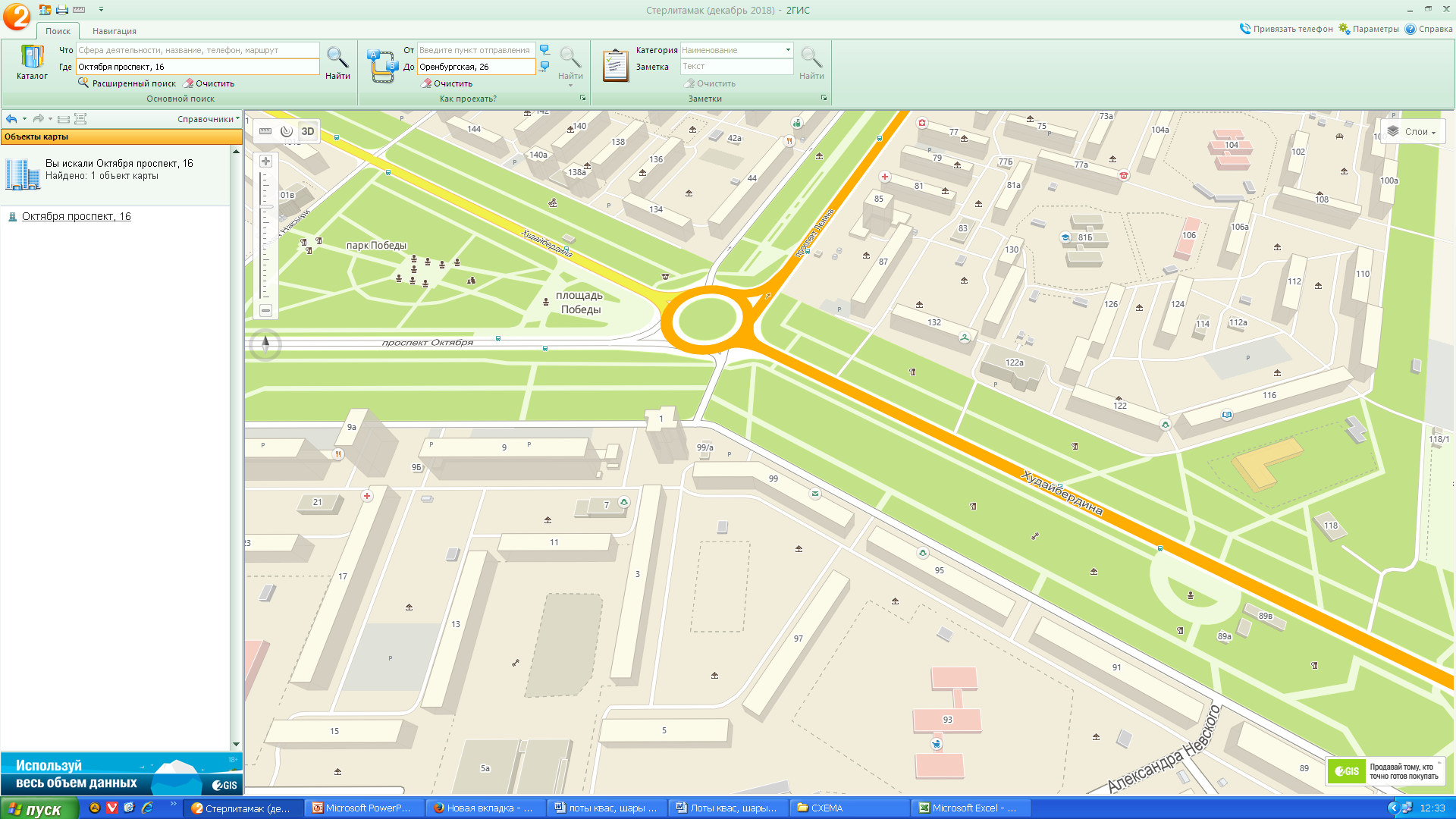 морозильная установкаторговля  мороженым36169,63 руб.с    01.05.2019           по  01.10.2019№ в Схеме НТОМесторасположение нестационарного торгового объектаВид нестационарного торгового объектаСпециализация нестационарного торгового объектаПлощадь торгового объектаНачальная стоимость лотаСрок действия договора28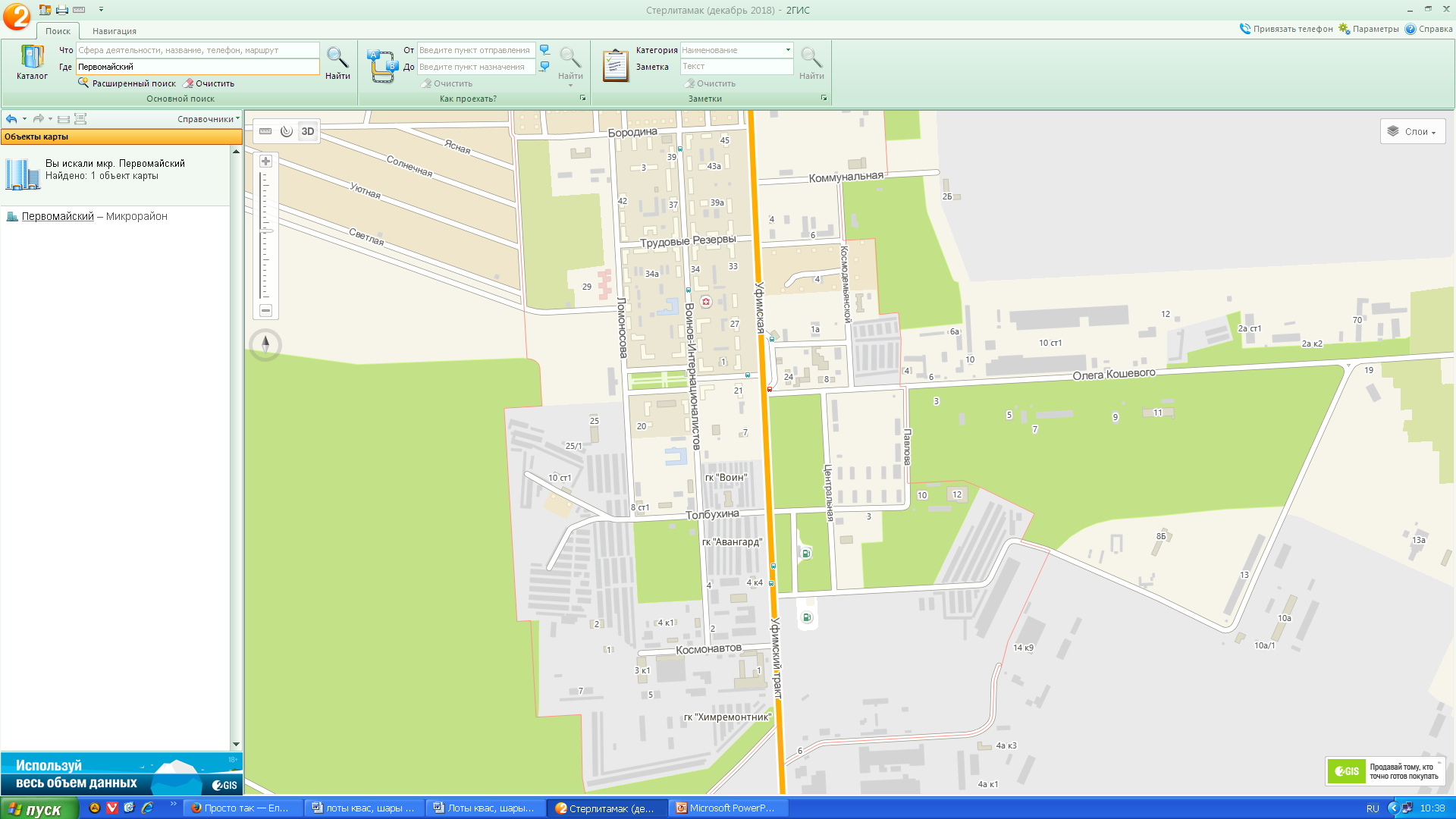 морозильная установкаторговля  мороженым33393,30с    01.05.2019           по  01.10.2019№ в Схеме НТОМесторасположение нестационарного торгового объектаВид нестационарного торгового объектаСпециализация нестационарного торгового объектаПлощадь торгового объектаНачальная стоимость лотаСрок действия договора29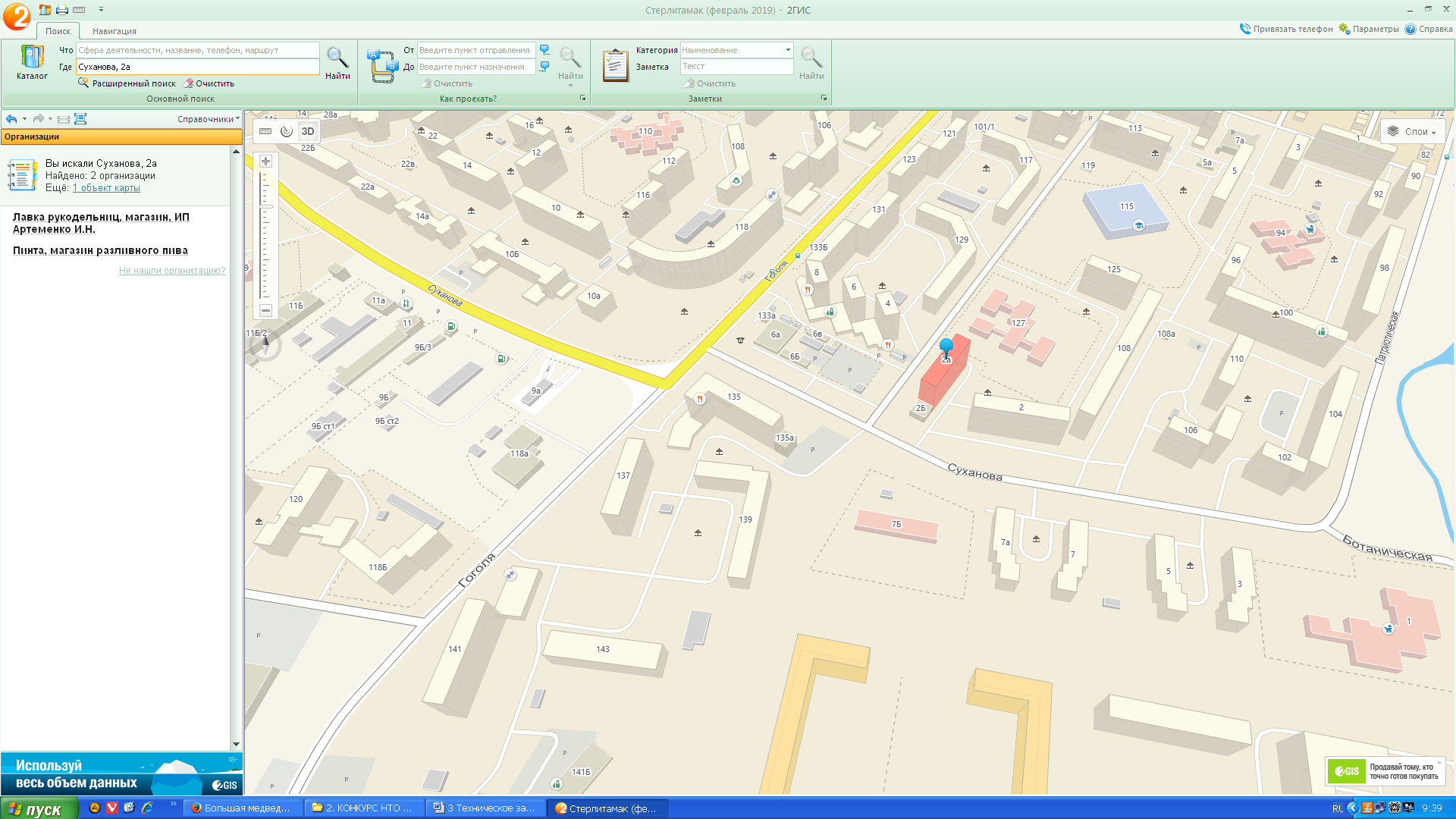 морозильная установкаторговля  мороженым35552,67 руб.с    01.05.2019           по  01.10.2019№ в Схеме НТОМесторасположение нестационарного торгового объектаВид нестационарного торгового объектаСпециализация нестационарного торгового объектаПлощадь торгового объектаНачальная стоимость лотаСрок действия договора30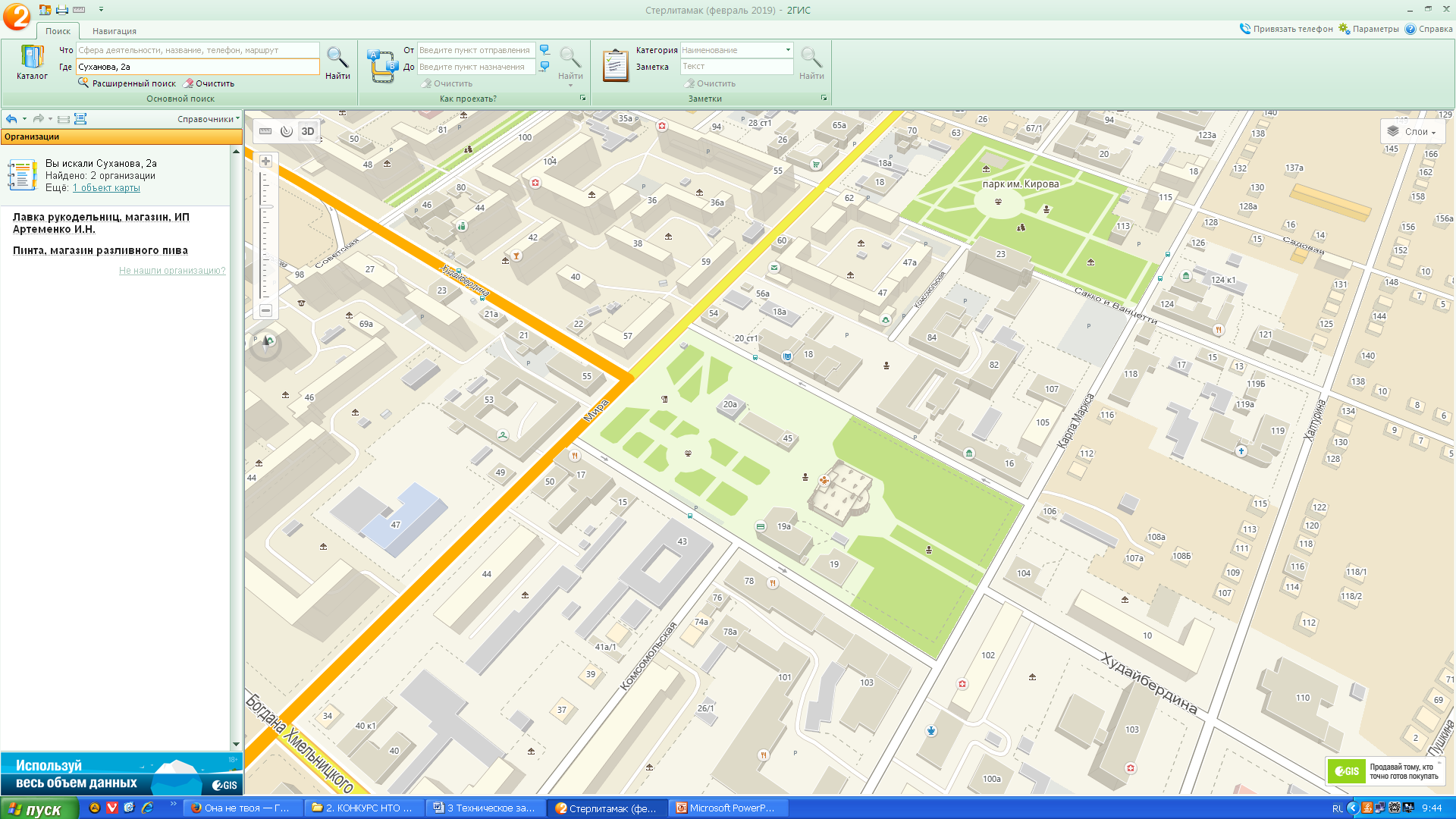 морозильная установкаторговля  мороженым36169,63 руб.с    01.05.2019           по  01.10.2019№ в Схеме НТОМесторасположение нестационарного торгового объектаВид нестационарного торгового объектаСпециализация нестационарного торгового объектаПлощадь торгового объектаНачальная стоимость лотаСрок действия договора31морозильная установкаторговля  мороженым36169,63 руб.с    01.05.2019           по  01.10.2019№ в Схеме НТОМесторасположение нестационарного торгового объектаВид нестационарного торгового объектаСпециализация нестационарного торгового объектаПлощадь торгового объектаНачальная стоимость лотаСрок действия договора32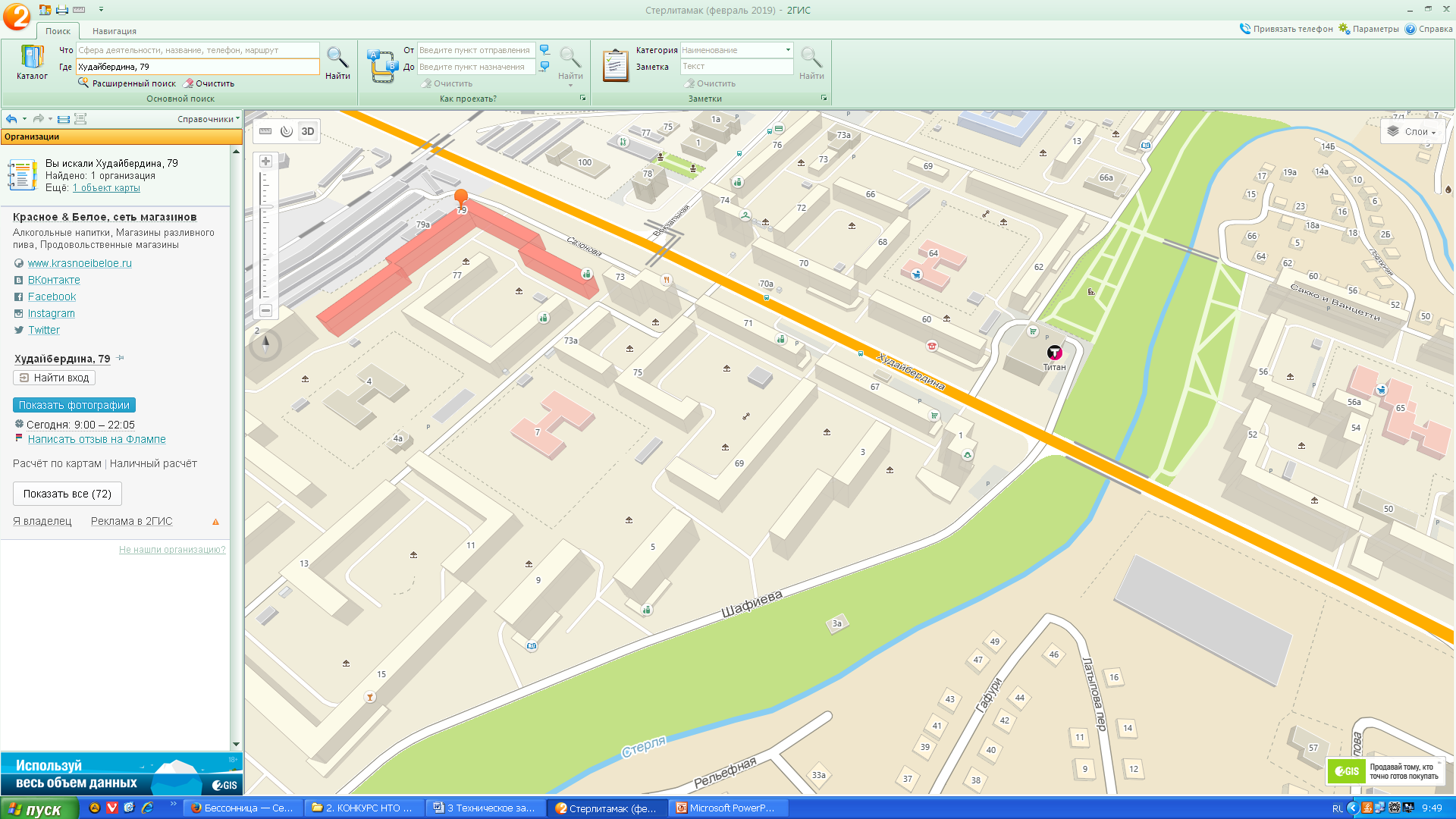 морозильная установкаторговля  мороженым36169,63 руб.с    01.05.2019           по  01.10.2019№ в Схеме НТОМесторасположение нестационарного торгового объектаВид нестационарного торгового объектаСпециализация нестационарного торгового объектаПлощадь торгового объектаНачальная стоимость лотаСрок действия договора33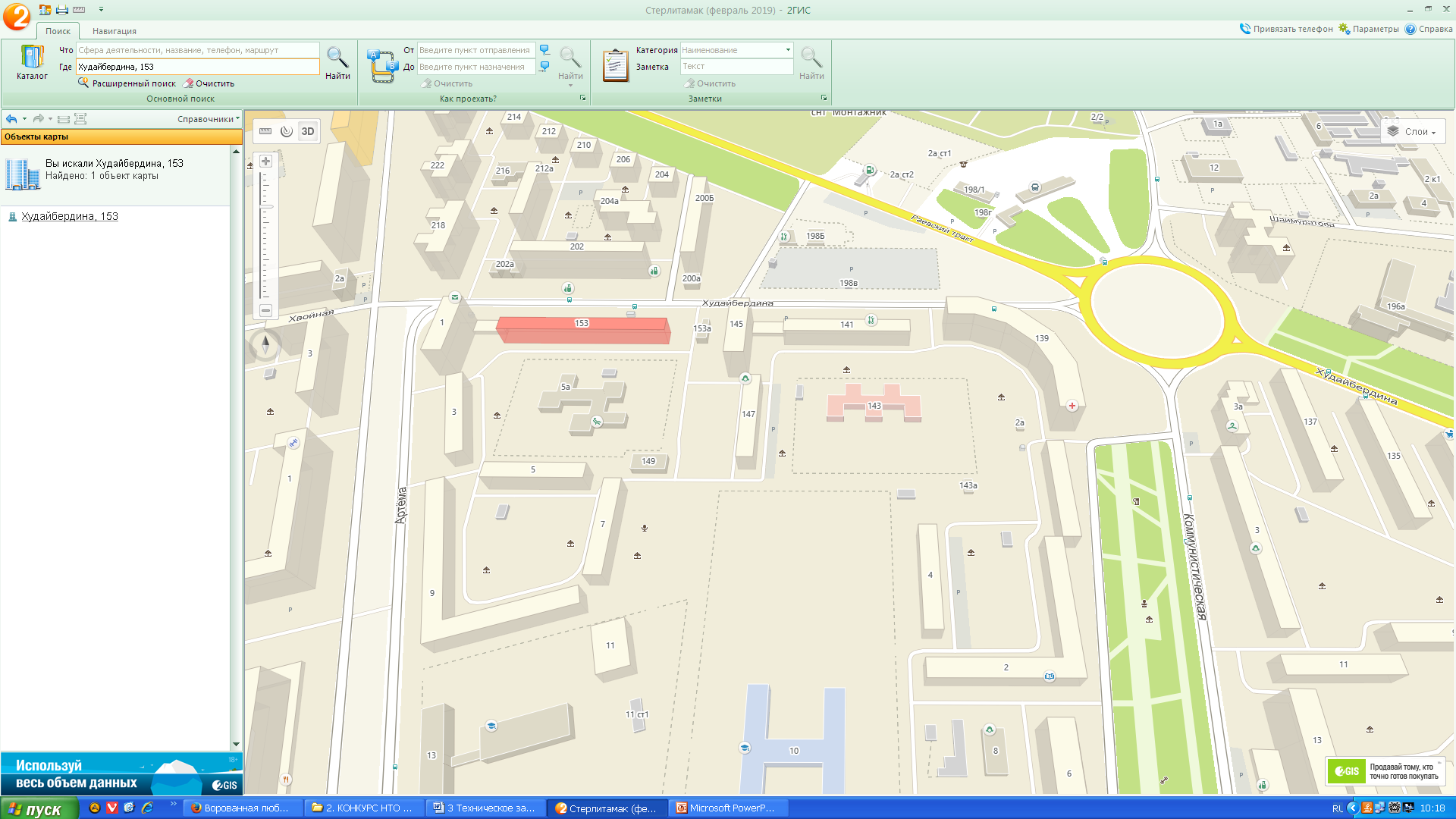 морозильная установкаторговля  мороженым36169,63 руб.с    01.05.2019           по  01.10.2019№ в Схеме НТОМесторасположение нестационарного торгового объектаВид нестационарного торгового объектаСпециализация нестационарного торгового объектаПлощадь торгового объектаНачальная стоимость лотаСрок действия договора34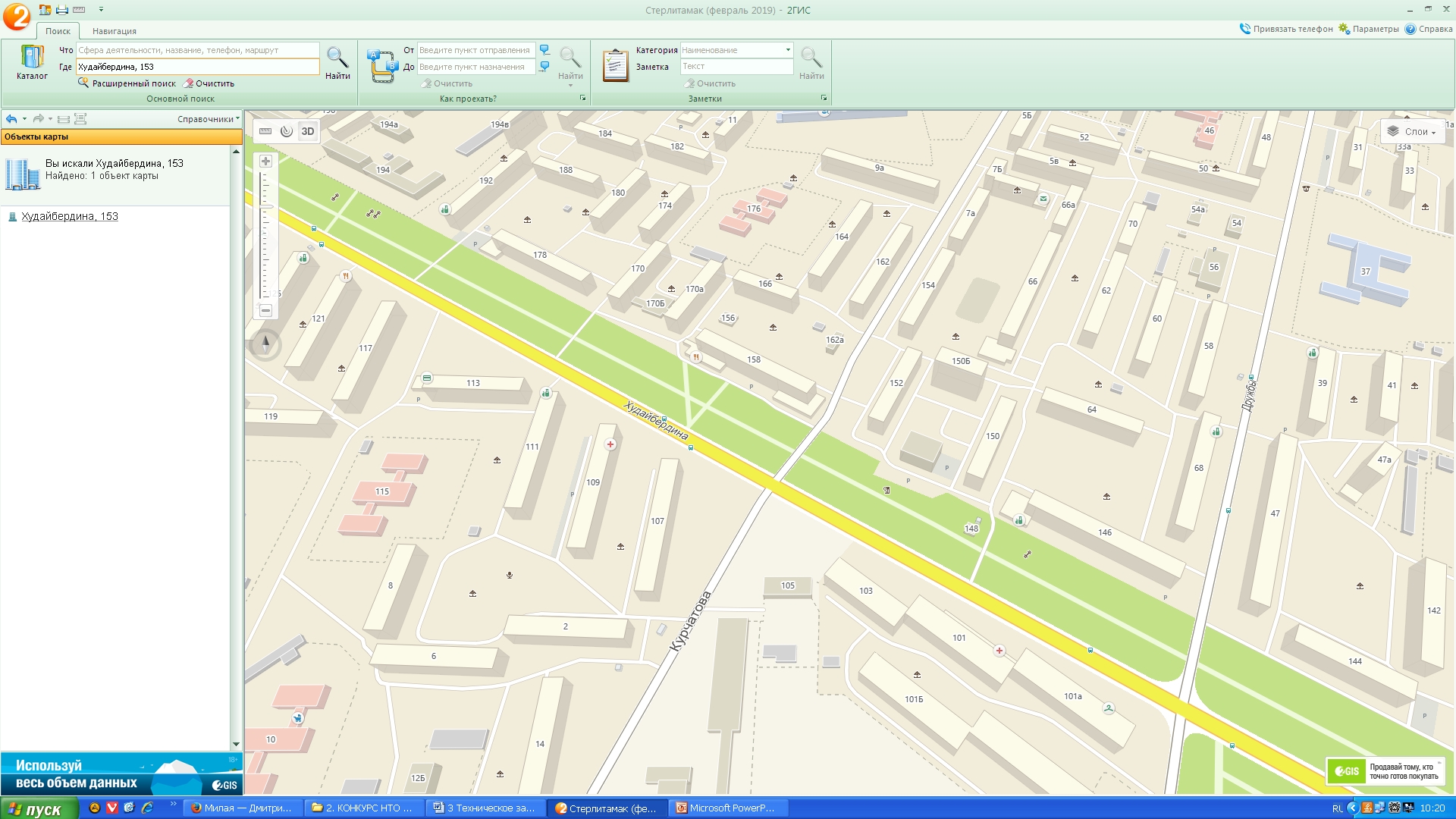 морозильная установкаторговля  мороженым36169,63 руб.с    01.05.2019           по  01.10.2019№ в Схеме НТОМесторасположение нестационарного торгового объектаВид нестационарного торгового объектаСпециализация нестационарного торгового объектаПлощадь торгового объектаНачальная стоимость лотаСрок действия договора35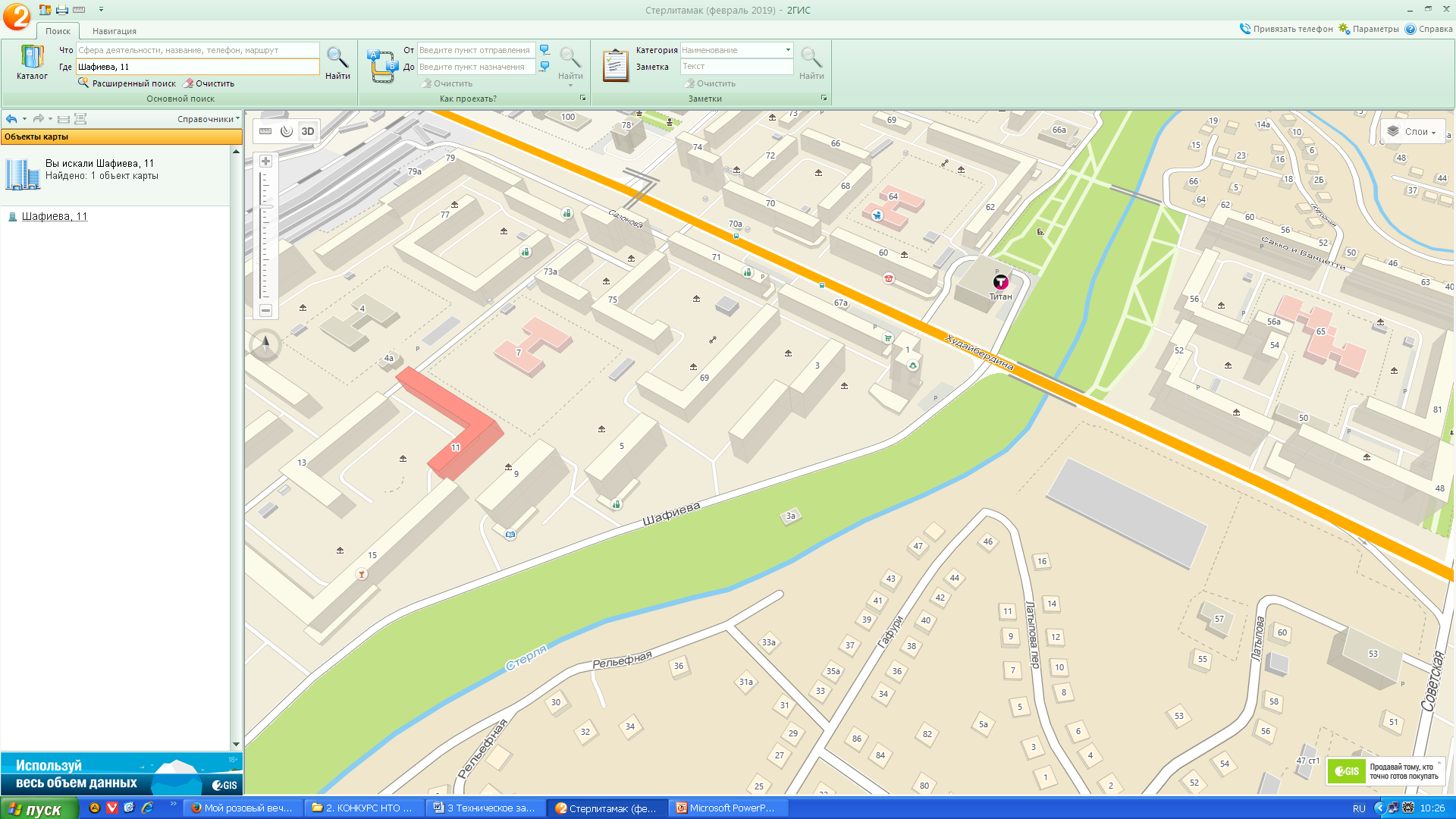 морозильная установкаторговля  мороженым35552,67 руб.с    01.05.2019           по  01.10.2019№ в Схеме НТОМесторасположение нестационарного торгового объектаВид нестационарного торгового объектаСпециализация нестационарного торгового объектаПлощадь торгового объектаНачальная стоимость лотаСрок действия договора36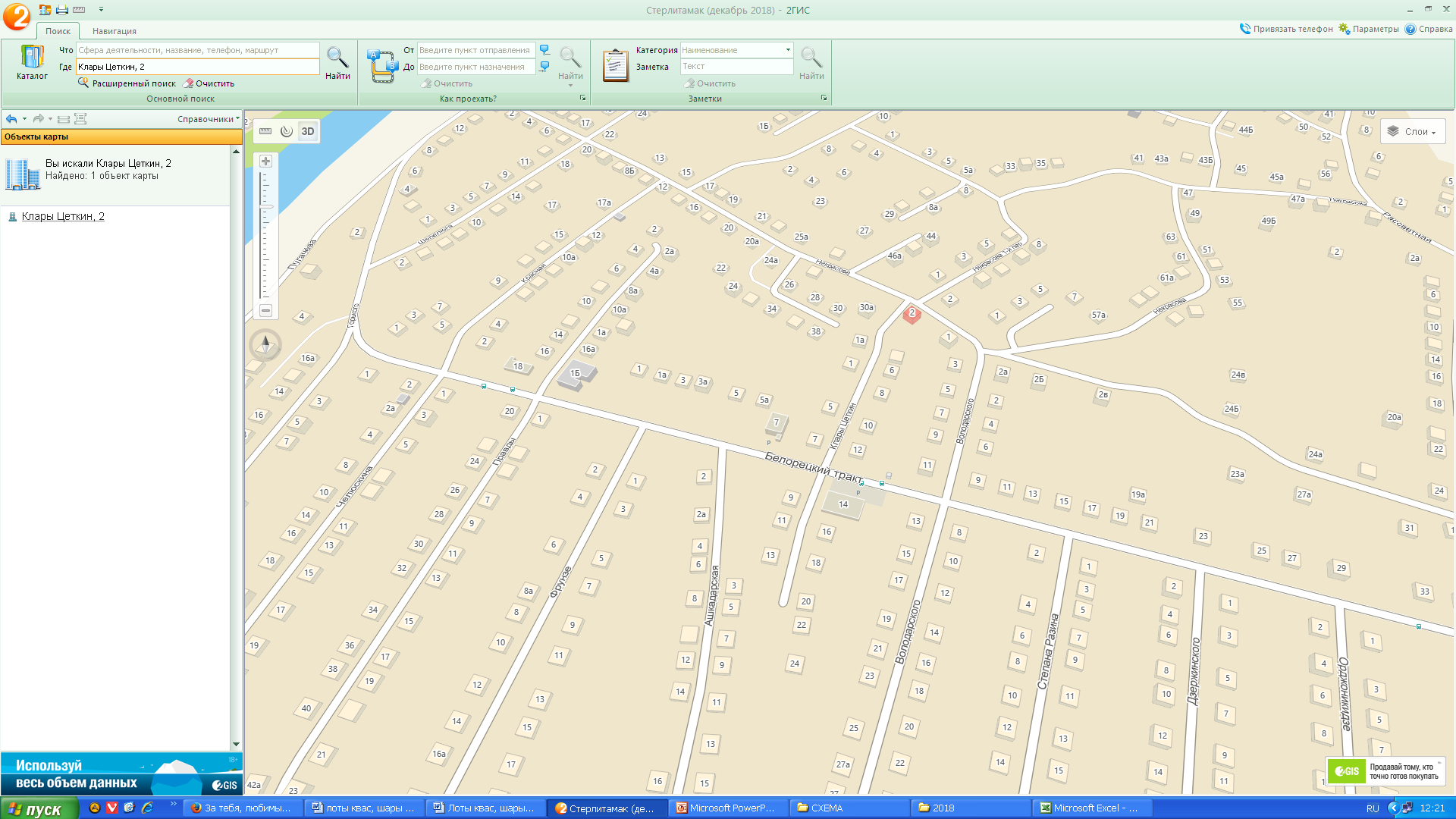 морозильная установкаторговля  мороженым33393,30 руб.с    01.05.2019           по  01.10.2019